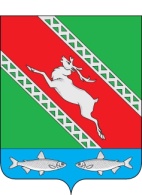 РОССИЙСКАЯ ФЕДЕРАЦИЯИРКУТСКАЯ ОБЛАСТЬАдминистрациямуниципального образования «Катангский район»П О С Т А Н О В Л Е Н И Еот  17.06.2019                     с. Ербогачен                                №  170 -пОб утверждении муниципальной программымуниципального образования «Катангский район»«Экономическое развитие муниципальногообразования Катангский район на 2019-2024 годы»В целях повышения эффективности муниципального управления, перехода к составлению проекта бюджета муниципального образования «Катангский район» в программной структуре, в соответствии с Бюджетным кодексом Российской Федерации, Администрация муниципального образования «Катангский район»,П О С Т А Н О В Л Я Е Т:1. Утвердить муниципальную программу «Экономическое развитие муниципального образования «Катангский район» на 2019-2024 годы», изложив ее в новой редакции.2. Признать утратившим силу постановление администрации муниципального образования «Катангский район» от 14 ноября 2018 года №291-п «Об утверждении муниципальной программы «Экономическое развитие муниципального образовании «Катангский район» на 2019-2024 годы».3. Опубликовать настоящее постановление на официальном сайте администрации муниципального образования «Катангский район».Мэр муниципального образования «Катангский район» С. Ю. ЧонскийПриложение № 1 к постановлению администрациимуниципального образования «Катангский район»от « 17 » июня 2019 г.  № 170-пМУНИЦИПАЛЬНАЯ ПРОГРАММА«ЭКОНОМИЧЕСКОЕ РАЗВИТИЕ МУНИЦИПАЛЬНОГО ОБРАЗОВАНИЯ «КАТАНГСКИЙ РАЙОН» НА 2019-2024 ГОДЫ»2019 г.Краткая характеристика (паспорт) муниципальной программы «Экономическое развитие муниципального образования «Катангский район» на 2019-2024 годы»Краткая характеристика (паспорт) подпрограммы«Выполнение полномочий органов местного самоуправления в соответствии с действующим законодательством»1. Характеристика сферы деятельностиОрганизация эффективного муниципального управления – одна из наиболее важных интегральных характеристик власти, показывающая степень выполнения ею своих задач и функций. Основной акцент деятельности администрации муниципального образования «Катангский район» должен быть сделан на развитие системы управления по результатам деятельности органов местного самоуправления, повышение эффективности и результативности исполнения возложенных на них функций и полномочий, на повышение мотивации, ответственности и исполнительской дисциплины муниципальных служащих, а также на повышение эффективности взаимодействия администрации муниципального образования «Катангский район» с гражданским обществом, прозрачности и открытости деятельности администрации муниципального образования «Катангский район».В современных условиях развитие системы местного самоуправления и муниципальной службы, как ее неотъемлемой составляющей, осуществляется на основе комплексного подхода. Уровень знаний и профессиональных навыков оказывает непосредственное влияние на качество и эффективность принимаемых муниципальными служащими решений, поэтому подпрограммой предусмотрены бюджетные ассигнования на обучение в виде семинаров и профессионального дополнительного образования.Одно из направлений подпрограммы направлено на реализацию задач по техническому обеспечению деятельности органов местного самоуправления - комплекс мер, работ и услуг по обеспечению органов местного самоуправления необходимым оборудованием, транспортом, зданиями и сооружениями и другими материально-техническими средствами, необходимыми для стабильного и полноценного функционирования органов местного самоуправления.В рамках подпрограммы «Выполнение полномочий органов местного самоуправления в соответствии с действующим законодательством» предусмотрена реализация следующих направлений:- обеспечение и развитие муниципальной службы;- создание благоприятных условий для привлечения и закрепления в районе профессиональных кадров;- противодействие коррупции;- организация выполнения полномочий органов местного самоуправления- - освещение в средствах массовой информации деятельности муниципального образования «Катангский район»;- реализация переданных полномочий по внутреннему муниципальному финансовому контролю и по контролю в сфере закупок товаров, работ, услуг для обеспечения муниципальных нужд поселений Катангского района.Направление «Обеспечение и развитие муниципальной службы».Муниципальная служба в Российской Федерации - вид публично-правовой деятельности, осуществляемой в интересах населения муниципального образования. На сегодняшний день сформирована нормативная правовая база по вопросам муниципальной службы, как на уровне района, так и в муниципальных поселениях района.Внедрена система оказания практической и методической помощи органам местного самоуправления района. Муниципальные служащие ежегодно повышают квалификацию.Повысилось качество и своевременность принятия органами местного самоуправления решений, направленных на социально-экономическое развитие муниципальных образований.Тем не менее, этого недостаточно. Эффективность работы органов местного самоуправления напрямую зависит от уровня профессионализма муниципальных служащих. Подготовка кадров соответствующего уровня профессионализма для органов местного самоуправления является одним из инструментов повышения качества муниципального управления.Направление «Создание благоприятных условий для привлечения и закрепления в районе профессиональных кадров»Приоритетные задачи социально-экономического развития Катангского района требуют активного участия в данных процессах современных, высококвалифицированных кадров, которые должны стать основным ресурсом инновационной направленности развития муниципального образования.В то же время отсутствие в  Катангском районе целенаправленной программной деятельности по поддержке привлечения высококвалифицированных кадров привело к кадровому кризису, который выражается в дефиците высококлассных, инновационно-ориентированных профессионалов в  учреждениях образования и культуры. Отмечается негативная тенденция повышения среднего возраста высококвалифицированных специалистов и нарушения  преемственности профессионального опыта. Через 5-7 лет ситуация с кадровым потенциалом в учреждениях района может оказаться катастрофической.Направление «Противодействие коррупции в муниципальном образовании «Катангский район»Проблема масштабной коррупции характеризуется многогранностью и большим количеством ее форм. Эти проблемы особенно проявились за последние пять лет в условиях попыток власти провести конкретные мероприятия по укреплению государственности, наведению порядка в системе управления всех уровней, разъединению государственного управления и предпринимательской деятельности. В условиях слияния чиновничества и представителей бизнеса коррумпированность государственного аппарата стала серьезной угрозой для обеспечения стабильности и развития экономики.Коррупция деформирует существующие легальные методы и механизмы управления общественными процессами и влечет антисоциальные последствия. Она имеет тенденцию не только к разрастанию, но и к легализации. Направление «Освещение в средствах массовой информации деятельности муниципального образования «Катангский район»»Реализация администрацией муниципального образования «Катангский район» полномочий в области освещения деятельности муниципального образования в средствах массовой информации представляет собой важную социальную функцию, направленную на удовлетворение информационных потребностей современного общества, обеспечение конструктивного взаимодействия населения и средствах массовой информации с органами местного самоуправления.Проведение целенаправленной информационной политики администрацией муниципального образования «Катангский район» обеспечит реализацию главного принципа обеспечения доступа к информации о деятельности органов местного самоуправления - информационной открытости и гласности деятельности органов местного самоуправления и как результат:привлечение общественного интереса к деятельности органов местного самоуправления и укрепления атмосферы доверия населения муниципального образования «Катангский район» к органам местного самоуправления муниципального образования «Катангский район»;улучшение координации и взаимодействия граждан, органов местного самоуправления муниципального образования «Катангский район» и средств массовой информации по вопросам местного значения.Муниципальная программа будет иметь позитивные результаты для общественно-политической жизни муниципального образования «Катангский район».Направление «Организация выполнения полномочий органов местного самоуправления»Местное самоуправление составляет одну из основ конституционного строя. Эффективное местное самоуправление является одним из условий социально-экономического развития муниципального образования, повышения качества жизни населения.В настоящее время перед органом местного самоуправления стоит задача обеспечения устойчивого развития и совершенствования местного самоуправления, направленного на эффективное решение вопросов местного значения, реализацию переданных органам местного самоуправления отдельных государственных полномочий, оказание помощи населению в осуществлении собственных инициатив по вопросам местного значения. Эффективность деятельности органов местного самоуправления и уровень социально-экономического развития муниципального образования зависят от согласованных действий структур органов местного самоуправления.Направление «Реализация переданных полномочий по внутреннему муниципальному контролю и по контролю в сфере закупок товаров, работ, услуг для обеспечения муниципальных нужд поселений Катангского района».В ходе осуществления внутреннего финансового контроля проводятся контрольные мероприятия в виде проверок и ревизий.Под проверкой понимается совершение по месту нахождения объекта проверки контрольных действий по документальному и фактическому изучению законности отдельных операций в сфере бюджетных правоотношений, достоверности бюджетного учета и бюджетной отчетности в отношении деятельности объекта за определенный период.Под ревизией понимается комплексная проверка деятельности объекта ревизии, которая выражается в проведении контрольных действий по документальному и фактическому изучению законности всей совокупности совершенных финансовых и хозяйственных операций, достоверности и правильности их отражения в бюджетной (бухгалтерской) отчетности.Проверки (ревизии) подразделяются на плановые и внеплановые.Плановые проверки (ревизии) осуществляются в соответствии с планом. Периодичность проведения плановых контрольных мероприятий в отношении одного объекта контроля и одной темы контрольного мероприятия составляет не более 1 раза в год.Внеплановые контрольные мероприятия проводятся по решению мэра муниципального образования «Катангский район», основаниями для проверки являются:- истечение срока исполнения организацией ранее выданного предписания об устранения выявленного нарушения обязательных требований;- получение обращения участника закупки либо осуществляющих общественный контроль общественного объединения или объединения юридических лиц с жалобой на действия (бездействия) заказчика, уполномоченного органа, уполномоченного учреждения, специализированной организации, оператора электронной площадки или комиссии по осуществлению закупок, ее членов, должностных лиц контрактной службы, контрактного управляющего;- поступление информации о нарушении законодательства Российской Федерации и иных нормативных правовых актов о контрактной системе закупок.Деятельность по контролю проводится в отношении следующих объектов участников бюджетного процесса – главных распорядителей, распорядителей, получателей средств бюджета района, иных учреждений, предприятий и организаций, использующих в своей деятельности средства бюджета района в целом.2. Приоритеты, цели и задачи в сфере деятельностиОсновным приоритетом подпрограммы «Выполнение полномочий органов местного самоуправления в соответствии с действующим законодательством» является совершенствование муниципального управления и организации муниципальной службы в муниципальном образовании «Катангский район», повышение эффективности муниципального управления, исполнения муниципальными служащими своих должностных обязанностей.Кроме того, приоритетами подпрограммы являются обеспечение возможностей для повышения профессионального уровня лиц, занятых в системе местного самоуправления.Подпрограмма разработана с учетом основных приоритетов социально-экономического развития муниципального образования «Катангский район» в области совершенствования кадровой политики. Приоритеты выражаются в целях подпрограммы:Направление «Обеспечение и развитие муниципальной службы»- повышение эффективности деятельности органов местного самоуправления и результативности профессиональной служебной деятельности муниципальных служащих.Направление «Создание благоприятных условий для привлечения и закрепления в районе профессиональных кадров»- повышение уровня и качества жизни населения районаНаправление «Противодействие коррупции в муниципальном образовании «Катангский район»- проведение эффективной политики по предупреждению коррупции на уровне органов местного самоуправления.Направление «Освещение в средствах массовой информации деятельности муниципального образования»- повышение эффективности, информационной открытости и прозрачности механизмов муниципального управления Направление «Реализация переданных полномочий по внутреннему муниципальному контролю и по контролю в сфере закупок товаров, работ, услуг для обеспечения муниципальных нужд поселений Катангского района»- соблюдение внутренних стандартов и процедур составления и исполнения бюджета, составления бюджетной отчетности и ведения бюджетного учета, в том числе и в отношении расходов связанных с осуществлением закупок для обеспечения нужд муниципального образования, достоверности учета таких расходов и отчетности, а также подготовки и организации осуществления мер, направленных на повышение результативности (эффективности и экономности) использования бюджетных средств, подтверждение достоверности бухгалтерского учета и отчетности.Для достижения цели намечается выполнить следующие задачи:Направление «Организация и развитие муниципальной службы»:- совершенствование нормативной правовой базы по вопросам развития муниципальной службы;- создание условий для профессионального развития и подготовки кадров муниципальной службы, формирование высококвалифицированного кадрового состава администрации муниципального образования «Катангский район»;- обеспечение устойчивого развития кадрового потенциала и повышения эффективности муниципальной службы, совершенствование кадровой работы.Направление «Создание благоприятных условий для привлечения и закрепления в районе профессиональных кадров»:- привлечение и закрепление профессиональных кадров в муниципальное образование «Катангский район».Направление «Противодействие коррупции в муниципальном образовании «Катангский район»:- совершенствование муниципальной службы в целях устранения условий, порождающих коррупцию;- введение морально-этических принципов на муниципальной службе и контроля за их соблюдением;- повышение роли средств массовой информации, общественных организаций в пропаганде и реализации антикоррупционной политики.Направление «Освещение в средствах массовой информации деятельности муниципального образования»:- повышение степени информированности населения о деятельности органов местного самоуправления.Направление «Организация выполнения полномочий органов местного самоуправления»:- создание условий для повышения эффективности деятельности органов местного самоуправления;- обеспечение хозяйственной деятельности администрации МО «Катангский район»;- обеспечение осуществления управленческих функций администрации МО «Катангский район»Направление «Реализация переданных полномочий по внутреннему муниципальному контролю и по контролю в сфере закупок товаров, работ, услуг для обеспечения муниципальных нужд поселений Катангского района»- осуществление внутреннего финансового контроля за деятельностью главных распорядителей, получателей средств бюджета района, иных учреждений, предприятий и организаций, использующих в своей деятельности средства бюджета района в целом.3. Целевые показатели (индикаторы).Сведения о составе и значениях целевых показателей (индикаторов) подпрограммы приведены в Приложении 1 к муниципальной программе.4. Сроки и этапы реализацииНастоящая подпрограмма разработана на период – 2019-2024 годы без подразделения на этапы.5. Основные мероприятияСистема подпрограммных мероприятий по годам реализации приведена в Приложении 2 к муниципальной программе.Мероприятия носят постоянный характер и выполняются в течение периода реализации подпрограммы. 6. Прогноз сводных показателей муниципальных заданийМуниципальные задания на оказание муниципальных услуг (выполнение муниципальных работ) в рамках подпрограммы не формируются (Приложение 3).7. Взаимодействие с органами государственной власти и местного самоуправления, организациями и гражданамиПодпрограмма «Выполнение полномочий органов местного самоуправления в соответствии с действующим законодательством» предусматривает реализацию комплекса мероприятий по совершенствованию организации муниципального управления и муниципальной службы в органах местного самоуправления муниципального образования «Катангский район», а также взаимодействие с органами местного самоуправления муниципальных образований-поселений Катангского района по осуществлению муниципального управления и организации муниципальной службы в муниципальных образованиях. Администрация муниципального образования «Катангский район» осуществляет организационное и методическое сопровождение работы органов местного самоуправления по вопросам организации муниципальной службы, противодействия коррупции. В целях реализации комплекса мер, направленных на обеспечение квалифицированными кадрами муниципальных служащих органы местного самоуправления Катангского района, осуществляется взаимодействие с образовательными учреждениями ведущими подготовку муниципальных служащих по соответствующим учебным программам. 8. Ресурсное обеспечениеМероприятия подпрограммы реализуются за счет средств региональных, и местных бюджетов.Информация о ресурсном обеспечении подпрограммы по годам реализации представлена в Приложении 4 к муниципальной программе.Прогнозная (справочная) оценка ресурсного обеспечения реализации подпрограммы за счет всех источников финансирования представлена в Приложении 5 к муниципальной программе.Объемы финансирования носят ориентировочный характер и подлежат корректировке при формировании бюджета муниципального образования «Катангский район» на очередной финансовый год и плановый период.9. Риски и меры по управлению рискамиДля успешной реализации поставленных задач подпрограммы «Выполнение полномочий органов местного самоуправления в соответствии с действующим законодательством» необходимо проводить анализ рисков, которые могут повлиять на ее выполнение.Управление риском это систематическая работа по разработке и практической реализации мер по предотвращению и минимизации рисков, оценке эффективности их применения, а также контролю за применением федеральных, областных и муниципальных нормативно-правовых актов.К рискам реализации муниципальной программы следует отнести следующие:Законодательные риски. В планируемом периоде возможно внесение изменений в нормативно-правовые акты на федеральном уровне, что существенно повлияет на достижение поставленных целей муниципальной программы.В целях снижения законодательных рисков планируется своевременное внесение дополнений в действующую нормативную базу, а при необходимости и возможных изменений в финансирование.Финансовые риски. Наиболее важной экономической составляющей подпрограммы является ее финансирование за счет средств местного бюджета. Одним из наиболее важных рисков является уменьшение объема бюджета района в связи с оптимизацией расходов при формировании соответствующих бюджетов, которые направлены на реализацию мероприятий подпрограммы.К финансово-экономическим рискам также относится неэффективное и нерациональное использование ресурсов подпрограммы. Возможны снижение темпов роста экономики, уровня инвестиционной активности, высокая инфляция.Организация мониторинга и аналитического сопровождения реализации подпрограммы обеспечит управление данными рисками. Проведение экономического анализа по использованию ресурсов подпрограммы, определение экономии средств и перенесение их на наиболее затратные мероприятия минимизирует риски, а также сократит потери выделенных средств в течение финансового года. Своевременное принятие управленческих решений о более эффективном использовании средств и ресурсов подпрограммы позволит реализовать мероприятия в полном объеме.Непредвиденные риски. Данные риски связаны с природными и техногенными катастрофами и катаклизмами, которые могут привести к увеличению расходов местного бюджета и снижению расходов на подпрограмму. Немаловажное значение имеют организационные риски, связанные с ошибками управления, неверными действиями и суждениями людей, непосредственно задействованных в реализации подпрограммы. В процессе реализации подпрограммы возможны отклонения в достижении результатов из-за несоответствия отдельных мероприятий их ожидаемой эффективности.Меры по минимизации непредвиденных рисков будут предприниматься в ходе оперативного управления.Своевременно принятые меры по управлению рисками приведут к достижению поставленных целей подпрограммы.Анализ рисков и меры управления рисками являются общими для всех направлений подпрограммы.10. Конечные результаты и оценка эффективностиВ результате реализации подпрограммы «Выполнение полномочий органов местного самоуправления в соответствии с действующим законодательством» планируется достичь:Направление «Организация и развитие муниципальной службы»Количество муниципальных служащих, прошедших подготовку, повышение квалификации и стажировку ежегодно по 3 человек;Направление «Создание благоприятных условий для привлечения и закрепления в районе профессиональных кадров»Количество человек, поступивших впервые на работу ежегодно до 3 человек;Количество студентов, получающих меры материальной поддержки ежегодно до 3 человек; Направление «Противодействие коррупции в муниципальном образовании «Катангский район»Количество мероприятий по противодействию коррупции с 0 до 3 в год;Направление «Освещение в средствах массовой информации деятельности муниципального образования «Катангский район»»Направление «Организация выполнения полномочий органов местного самоуправления»Увеличение уровня исполнения расходов администрации муниципального образования «Катангский район» за счет средств бюджета муниципального района (без учета межбюджетных трансфертов) с 87% в 2019 г. до 100% в 2024 г.Направление «Реализация переданных полномочий по внутреннему муниципальному контролю и по контролю в сфере закупок товаров, работ, услуг для обеспечения муниципальных нужд поселений Катангского района»Снижение выявленных нарушений бюджетного законодательства Российской Федерации и иных нормативных правовых актов организациями и учреждениями использующих в своей деятельности средства бюджета района до 3-ех в год.Кроме того результатом реализации подпрограммы будет являться:1. Создание необходимых условий для профессионального развития муниципальных служащих администрации муниципального образования «Катангский район».2. Совершенствование применения антикоррупционных мер на муниципальной службе. 3. Создание и внедрение системы показателей результативности профессиональной служебной деятельности муниципальных служащих. 4. Разработка и внедрение в органах местного самоуправления муниципального образования «Катангский район» современных механизмов мотивации и стимулирования профессиональной служебной деятельности муниципальных служащих. 5. Повышение доверия населения к органам местного самоуправления муниципального образования «Катангский район».Краткая характеристика (паспорт) подпрограммы«Создание условий для устойчивого экономического развития»1. Характеристика сферы деятельностиПо итогам сплошного наблюдения за 2018 год, в Катангском районе экономическую деятельность осуществляют 60 предприятий малого и среднего бизнеса. Основная доля предприятий малого и среднего бизнеса приходится на торговлю, транспорт и связь, предоставление прочих услуг.Средняя численность работников списочного состава (без внешних совместителей) субъектов малого и среднего предпринимательства – юридических лиц по данным сплошного наблюдения составляет 117 человек.Торговая сеть муниципального образования «Катангский район» состоит из 25 предприятий розничной торговли, в числе которых 24 универсальных магазина, 1 аптека.2. Приоритеты, цели и задачи в сфере деятельности.Целью муниципальной подпрограммы является создание условий для устойчивого и сбалансированного экономического развития муниципального образования «Катангский район».Достижение цели муниципальной подпрограммы возможно посредством решения следующей задачи: обеспечение устойчивого, максимально возможного удовлетворения спроса жителей района на потребительские товары, услуги сферы торговли, по доступным ценам, в соответствии с нормами качества и безопасности, в пределах территориальной доступности.3. Целевые показатели (индикаторы)Достижение выполнения цели муниципальной подпрограммы будет характеризоваться следующими целевыми показателями:1. Расходы на лекарственное обеспечение, тыс.2. Обеспечение населения потребительскими товарами, тонн.Сведения о составе и значениях целевых показателей (индикаторов) подпрограммы приведены в Приложении 1 к муниципальной программе.4. Сроки и этапы реализацииСрок реализации муниципальной программы: 2019 – 2024 годы. Этапы подпрограммы не выделяются.5. Основные мероприятияПеречень основных мероприятий подпрограммы с указанием ответственных исполнителей, сроков реализации и непосредственных результатов представлен в приложении № 2 к муниципальной программе.6. Прогноз сводных показателей муниципальных заданийМуниципальные задания на оказание муниципальных услуг (выполнение муниципальных работ) в рамках подпрограммы не формируются (Приложение 3).7. Взаимодействие с органами государственной власти и местного самоуправления, организациями и гражданамиОсуществляется взаимодействие с:Отделом по управлению муниципальным имуществом и транспорта администрации муниципального образования «Катангский район»;Отделом архитектуры, капитального строительства и экологии, ЖКХ администрации муниципального образования «Катангский район»;Администрацией Ербогаченского муниципального образования;Администрацией Непского муниципального образования;Администрацией Преображенского муниципального образования;Администрацией Подволошинского муниципального образования.8. Ресурсное обеспечение подпрограммыИнформация о ресурсном обеспечении подпрограммы по годам реализации представлена в Приложении 4 к муниципальной программе.Прогнозная (справочная) оценка ресурсного обеспечения реализации подпрограммы за счет всех источников финансирования представлена в Приложении 5 к муниципальной программе.9. Риски и меры по управлению рискамиВажным условием успешной реализации муниципальной подпрограммы является управление рисками с целью минимизации их влияния на достижение целей муниципальной подпрограммы.Реализация муниципальной подпрограммы может быть подвержена влиянию следующих рисков:1) финансового риска, связанного с возникновением бюджетного дефицита, инвестированием бюджетных расходов на установленные сферы деятельности, соответственно, недостаточным уровнем финансирования мероприятий муниципальной подпрограммы.Способы ограничения финансового риска:а) ежегодное уточнение объема финансовых средств исходя из возможностей бюджета муниципального образования «Катангский район» и бюджета Иркутской области;б) определение наиболее значимых мероприятий для первоочередного финансирования;2) риска, связанного с изменениями законодательства (как на федеральном, так и на региональном уровне). Влияние данного риска на результаты муниципальной подпрограммы может быть минимизировано путем осуществления мониторинга планируемых изменений законодательства;3) административного риска, связанного с неправомерными либо несвоевременными действиями людей, непосредственно или косвенно связанных с исполнением мероприятий муниципальной подпрограммы. Для минимизации данного риска будет осуществляться мониторинг реализации муниципальной программы.Меры по минимизации остальных возможных рисков, связанных со спецификой цели и задач муниципальной подпрограммы, будут приниматься в ходе оперативного управления реализации муниципальной подпрограммы.10. Конечные результаты и оценка эффективностиРеализация муниципальной программы позволит к 2024 году обеспечить:1. Повышение доступности товаров для населения.2. Формирование торговой инфраструктуры с учетом потребностей населения, видов, типов торговых объектов, форм и способов торговли.Краткая характеристика (паспорт) подпрограммы«Развитие дорожного хозяйства»1. Характеристика сферы деятельностиПодпрограмма «Развитие дорожного хозяйства» (далее - Подпрограмма) разработана в соответствии с Федеральный законом от 6 октября 2003 года № 131-ФЗ «Об общих принципах организации местного самоуправления в Российской Федерации», Федеральным законом от 10 декабря 1995 года 
№ 196-ФЗ «О безопасности дорожного движения» с учетом экономических условий муниципального образования «Катангский район», в которых осуществляется мероприятия по обеспечению безопасности и бесперебойного дорожного движения на зимних автомобильных дорогах местного значения вне границ населенных пунктов в границах муниципального района.Зимние автомобильные дороги связывают огромную территорию Катангского района, обеспечивая жизнедеятельность многочисленных населённых пунктов. Ежегодная своевременная расчистка и качественное содержание зимних автомобильных дорог является залогом нормального функционирования жизнедеятельности всего района. Муниципальное образование «Катангский район» включает 4 поселения. Общая протяженность зимних автодорог местного значения находящихся в муниципальной собственности составляет 777 км.На территории муниципального образования «Катангский район» в большенстве населенных пунктов учреждения здравоохранения, образования, культуры и социального обслуживания населения находятся в шаговой доступности, в связи с чем транспортное сообщение для населения внутри населенного пункта отсутствует.Перевозки общественным транспортом (автобусом) осуществляются только на территории села Ербогачен, согласно паспорта маршрута.2. Приоритеты, цели и задачи в сфере деятельностиЦелями программы является обеспечение бесперебойного и безопасного функционирования дорожного хозяйства.Задачей программы является: Сохранность и развитие автомобильных дорог общего пользования местного значения, обеспечение дорожной деятельности.3. Целевые показатели (индикаторы)Сведения о значениях целевых показателей (индикаторов) подпрограммы по годам ее реализации представлены в Приложении 1 к муниципальной программе.4. Сроки и этапы реализацииПодпрограмма реализуется в 2019-2024 годах. Этапы подпрограммы не выделяются.5. Основные мероприятияИнформация об основных мероприятиях подпрограммы с указанием ответственного исполнителя, сроков реализации и ожидаемых непосредственных результатов приведена в Приложении 2 к муниципальной программе. 6. Прогноз сводных показателей муниципальных заданийМуниципальные задания на оказание муниципальных услуг (выполнение муниципальных работ) в рамках подпрограммы не формируется (Приложение 3).7. Взаимодействие с органами государственной власти и местного самоуправления, организациями и гражданамиОсуществляется взаимодействие с:Отделом по управлению муниципальным имуществом и транспорта администрации муниципального образования «Катангский район»;Отделом архитектуры, капитального строительства и экологии, ЖКХ администрации муниципального образования «Катангский район»;Администрацией Ербогаченского муниципального образования;Администрацией Непского муниципального образования;Администрацией Преображенского муниципального образования;Администрацией Подволошинского муниципального образования.8. Ресурсное обеспечение программыИнформация о ресурсном обеспечении подпрограммы по годам реализации представлена в Приложении 4 к муниципальной программе.Прогнозная (справочная) оценка ресурсного обеспечения реализации подпрограммы за счет всех источников финансирования представлена в Приложении 5 к муниципальной программе.9. Риски и меры по управлению рискамиИзменение экономической ситуации в стране. Мониторинг и корректировка параметров бюджета.Изменение бюджетного и налогового законодательства, параметров распределения доходов дорожного фонда. Поступление доходов в бюджет района в объемах ниже запланированных. 10. Конечные результаты и оценка эффективностиЕжегодная расчистка зимника, обеспечивающая беспрепятственный доступ к населенным пунктам МО «Катангский район» с заданными параметрами, согласно муниципальных контрактов.Количество рейсов достигнуть до 160.Краткая характеристика (паспорт) подпрограммы«Управление муниципальным имуществом»1. Характеристика состояния сферы деятельности, в рамках которой реализуется подпрограмма, основные проблемы в этой сфере и прогноз ее развитияУправление муниципальным имуществом и земельными ресурсами является неотъемлемой частью деятельности Отдела по управлению муниципальным имуществом и транспортом администрации «Катангский район». В настоящий момент существует необходимость в повышении эффективности использования муниципального имущества, в том числе необходимость увеличения поступлений денежных средств в бюджет района от использования муниципального имущества и земельных ресурсов.От эффективности управления и распоряжения муниципальным  имуществом и земельными ресурсами в значительной степени зависят объемы поступлений в районный бюджет.Повышение доходности от распоряжения муниципальной собственностью района возможно благодаря реализации программных мероприятий, которые позволят повысить эффективность управления муниципальным имуществом.Структура и состав муниципальной собственности Катангского района включают в себя много самостоятельных элементов: земельные участки, жилые и нежилые помещения, имущественные комплексы, иное движимое и недвижимое имущество. По состоянию на 15.06.2019 года в состав имущества муниципального образования «Катангский район» входят:имущество,  закрепленное  на  праве  оперативного  управления  за муниципальными учреждениями;имущество,  закрепленное  на  праве  хозяйственного  ведения  за муниципальными унитарными предприятиями;имущество, находящееся в казне;земельные  участки,  находящиеся  в  муниципальной  собственности, предоставленные на праве постоянного (бессрочного) пользования.В реестр муниципального имущества муниципального образования «Катангский район» по  состоянию  на  15.06.2019 года  включены:4 муниципальных унитарных предприятий:муниципальное  унитарное  предприятие «Ербогаченское»;муниципальное унитарное предприятие «Катангская районная аптека               № 60»;муниципальное  унитарное предприятие «Катангская ТЭК»;муниципальное унитарное предприятие «Фортуна».28 муниципальных казенных учреждений муниципального образования «Катангский район», в том числе:1 учреждение по развитию культуры, молодежной политике и спорту;1 учреждение «Культурно-досуговое объединение»;1 учреждение ЕДДС;1 учреждение «Централизованная бухгалтерия»;1 учреждение «Катангская централизованная библиотечная система»;1 учреждение «Районный краеведческий музей имени В. Я. Шишкова»;16 образовательных учреждений, из них:5 общеобразовательных учреждений;5 дошкольных образовательных учреждений;5 учреждений «Начальная школа-детский сад»;1 учреждение «Центр дополнительного образования детей».По состоянию на 15.06.2019 года:на 119 (из 190) объектов недвижимого имущества зарегистрировано право собственности муниципального образования «Катангский район», что составляет 62,63 % от общего количества объектов недвижимости, в том числе на 42 земельных участка  (под  муниципальными  зданиями  и сооружениями),  подлежащих  в  соответствии  с  Федеральным законом от 25.10.2001 года                № 137-ФЗ «О введении в действие Земельного кодекса Российской Федерации» отнесению к собственности муниципального района.Основными направлениями использования муниципального имущества являются:передача в аренду (пользование);передача в безвозмездное пользование;закрепление на праве хозяйственного ведения и оперативного управления за муниципальными унитарными и казенными предприятиями и муниципальными учреждениями;приватизация.В отношении муниципальных объектов недвижимости действуют следующие договора:1 договор аренды нежилого помещения общей площадью 46,0 кв. м.;1 договор безвозмездного пользования имуществом - сооружением воздушного транспорта (периметровое ограждение аэропорта Ербогачен), общей протяженностью 4880 м.; 1 договор безвозмездного пользования нежилым помещением общей площадью 12,2 кв. м.;1 договор безвозмездного пользования жилым помещением общей площадью 88,6 кв. м.; 12 договоров служебного найма жилых помещений общей площадью  607,8 кв. м.5 договоров найма жилых помещений в общежитии общей площадью  106,7 кв. м.Для   повышения   уровня   собираемости   неналоговых   доходов   необходимо совершенствование  системы  учета  имущества,  составляющего  муниципальную  казну, осуществление  контроля  за  фактическим  наличием,  состоянием,  использованием  по назначению и сохранностью муниципального имущества. Учет муниципального имущества муниципального образования «Катангский район» и ведение его реестра осуществляется ОУМИ с применением программного комплекса «SAUMI». В целях совершенствования системы учета необходимо осуществление ежегодного обновления данного программного комплекса.Необходимо отметить, что в сфере управления и распоряжения муниципальным имуществом муниципального образования «Катангский район» имеется ряд проблем, которые необходимо решить в ближайшей перспективе:отсутствие технической и кадастровой документации на часть объектов недвижимого имущества, содержащей технические характеристики, позволяющие идентифицировать данные объекты в системе кадастрового учета Российской Федерации. Кроме того, проведение кадастровых работ позволит установить точную площадь муниципальных объектов. Отсутствие права собственности на такие объекты недвижимости у муниципального района. Данное обстоятельство сдерживает процессы вовлечения таких объектов в экономический оборот, также отрицательно сказывается на принятие решений о приватизации;неэффективное использование отдельных объектов муниципальной собственности муниципального образования «Катангский  район». Так, часть объектов муниципального имущества не востребована или находится в аварийном состоянии и подлежит списанию. В отношении таких объектов требуется принятие решений о продаже или разборке (сносе) зданий (строений);нестабильность уровня неналоговых доходов от управления муниципальной собственностью муниципального образования «Катангский  район». Выделение средств на проведение мероприятий по оформлению технической, кадастровой документации для последующей регистрации права собственности муниципального образования «Катангский  район» на объекты недвижимости, приведет имущественные отношения в соответствие с действующим законодательством.Подпрограмма представляет собой комплексный план действий по внедрению и использованию современных методов, механизмов и инструментов в организации управления имущественно-земельными ресурсами на территории муниципального образования «Катангский  район».2. Приоритеты, цели и задачи социально-экономического развития муниципального образования «Катангский район» в сфере реализации подпрограммыПриоритетами концепции в сфере управления муниципальным имуществом и исполнения подпрограммы являются:создание оптимальной структуры муниципальной собственности, отвечающей функциям (полномочиям) муниципального образования «Катангский район»;повышение эффективности использования муниципального имущества, обеспечение его сохранности;совершенствование процессов учета муниципального имущества для эффективного управления им.Целью подпрограммы является эффективное управление и распоряжение муниципальным имуществом.Для достижения поставленной цели будут решаться следующие задачи:обеспечение полноты и достоверности учета муниципального имущества;ежегодное обновление программного комплекса «SAUMI» по учету и управлению муниципальным имуществом и предоставления сведений о нем;обеспечение полноты и своевременности поступления доходов в бюджет муниципального образования «Катангский район»;приватизация имущества, не требующегося для выполнения функций местного самоуправления;максимальное привлечение в оборот муниципального имущества района;предоставление свободного муниципального имущества через проведение процедуры торгов на право заключения договоров аренды;обеспечение контроля за использованием и сохранностью имущества, закрепленного за муниципальными учреждениями;регистрация права собственности муниципального образования «Катангский район» на объекты;предоставление транспортных услуг населению муниципального образования.3. Целевые показатели (индикаторы) подпрограммыВ качестве целевых показателей (индикаторов) подпрограммы определены:1.доля объектов недвижимости, в отношении которых проведена техническая инвентаризация, в общем количестве объектов недвижимости, учитываемых в реестре муниципального имущества муниципального образования «Катангский район» и подлежащих инвентаризации, %;2.доля объектов недвижимости, на которые зарегистрировано право собственности муниципального района, в общем количестве объектов недвижимости, учитываемых в реестре муниципальной собственности и подлежащих регистрации, %;3.поступления в районный бюджет доходов от управления  и распоряжения муниципальным имуществом, тыс. руб.;4.освоение запланированных мероприятий, %.Сведения о значениях целевых показателей (индикаторов) подпрограммы по годам ее реализации представлены в приложении № 1 к подпрограмме.4. Сроки и этапы реализации подпрограммыПодпрограмма реализуется в 2019-2024 годах без подразделения на этапы.С учетом происходящих реформ в экономике страны и изменений в нормативно-законодательной базе, мероприятия подпрограммы могут быть скорректированы. 5. Основные мероприятия подпрограммыДостижение целей подпрограммы «Управление муниципальным имуществом» будет осуществляться за счет выполнения следующих основных мероприятий:1.Проведение мероприятий по технической инвентаризации, кадастровым работам в отношении муниципальных объектов недвижимости.2.Проведение обязательной независимой оценки муниципальных объектов с целью последующей продажи (приватизации), передачи в аренду.3.Обеспечение пополнения, обновления материального запаса, составляющего казну муниципального образования, а также имущества, обремененного вещным правом, расходы, связанные с содержанием муниципального имущества. 4.Информационно-техническое обеспечение выполнения полномочий органов местного самоуправления.5.Создание условий для предоставления транспортных услуг населению муниципального образования.Информация об основных мероприятиях подпрограммы «Управление муниципальным имуществом» с указанием ответственного исполнителя, сроков реализации и ожидаемых непосредственных результатов приведена в приложении № 2 к подпрограмме. 6. Меры муниципального регулированияПри реализации подпрограммы осуществляются меры, направленные на снижение рисков и повышения уровня гарантированности достижения предусмотренных в ней конечных результатов.7. Прогноз сводных показателей муниципальных заданий подпрограммыВ рамках подпрограммы «Управление муниципальным имуществом» муниципальные задания не разрабатываются. 8. Взаимодействие с органами государственной власти и местного самоуправления, организациями и гражданамиПодпрограмма «Управление муниципальным имуществом» предусматривает реализацию комплекса мероприятий по эффективному управлению и распоряжению муниципальным имуществом, обеспечению его сохранности и целевого использования, а также взаимодействие с муниципальными учреждениями, муниципальными унитарными предприятиями, структурными подразделениями администрации муниципального образования «Катангский район».9. Ресурсное обеспечение подпрограммыФинансирование подпрограммы «Управление муниципальным имуществом» осуществляется за счет средств бюджета муниципального образования «Катангский район» (приложение № 5).Финансирование работ по подпрограмме за счет средств бюджета района на соответствующий год утверждается решением Думы муниципального образования «Катангский район» при принятии бюджета района на соответствующий финансовый год, и подлежит ежегодному уточнению в установленном порядке при формировании проекта бюджета района, исходя из возможностей бюджета района. Ресурсное обеспечение реализации подпрограммы за счет средств бюджета муниципального образования «Катангский район» представлено в приложении № 4 к подпрограмме.10. Риски и меры по управлению рискамиДля успешной реализации поставленных задач подпрограммы «Управление муниципальным имуществом» необходимо проводить анализ рисков, которые могут повлиять на ее выполнение.Управление риском - это систематическая работа по разработке и практической реализации мер по предотвращению и минимизации рисков, оценке эффективности их применения, а также контролю за применением федеральных, областных и муниципальных  нормативно-правовых актов.К рискам реализации подпрограммы следует отнести следующие:Законодательные риски. В планируемом периоде возможно внесение изменений в нормативно-правовые акты на федеральном уровне, что существенно повлияет на достижение поставленных целей подпрограммы. В целях снижения законодательных рисков планируется своевременное внесение дополнений в действующую  нормативную базу, а при необходимости и возможных изменений в финансирование.Финансовые риски. Наиболее важной экономической составляющей подпрограммы является ее финансирование за счет средств местного бюджета. Одним из наиболее важных рисков является уменьшение объема бюджета района в связи с оптимизацией расходов при формировании соответствующих бюджетов, которые направлены на реализацию мероприятий подпрограммы. К финансово-экономическим рискам также относится неэффективное и нерациональное использование ресурсов подпрограммы. Возможны снижение темпов роста экономики, уровня инвестиционной активности, высокая инфляция. Организация мониторинга и аналитического сопровождения реализации подпрограммы обеспечит управление данными рисками. Проведение экономического анализа по использованию ресурсов подпрограммы, определение экономии средств и перенесение их на наиболее затратные мероприятия минимизирует риски, а также сократит потери выделенных средств в течение финансового года. Своевременное принятие управленческих решений о более эффективном использовании средств и ресурсов подпрограммы позволит реализовать мероприятия в полном объеме.Непредвиденные риски. Данные риски связаны с природными и техногенными катастрофами и катаклизмами, которые могут привести к увеличению расходов местного бюджета и снижению расходов на подпрограмму. Немаловажное значение имеют организационные риски, связанные с ошибками управления, неверными действиями и суждениями людей, непосредственно задействованных в реализации подпрограммы. В процессе реализации подпрограммы возможны отклонения в достижении результатов из-за несоответствия отдельных мероприятий их ожидаемой эффективности. Меры по минимизации непредвиденных рисков будут предприниматься в ходе оперативного управления. Своевременно принятые меры по управлению рисками приведут к достижению поставленных целей подпрограммы.11. Конечные результаты и оценка эффективностиОжидаемыми результатами реализации подпрограммы являются:создание  системы  эффективного  управления  муниципальным имуществом;полнота  и  достоверность  данных  реестра  муниципальной собственности;проведение   независимой   оценки   объектов   недвижимого и движимого муниципального имущества;постановка  на  государственный    кадастровый  учет  объектов недвижимого  муниципального  имущества  для  государственной регистрации  права  собственности  муниципального образования «Катангский район»;увеличение поступлений доходов в бюджет муниципального образования «Катангский район» от сдачи в аренду муниципального имущества.Эффективность подпрограммы «Управление муниципальным имуществом» оценивается путем сопоставления плановых и фактических значений показателей, результатов, объемов расходов с учетом реализовавшихся рисков и изменений условий в сфере управления муниципальным имуществом.Результаты оценки эффективности служат для принятия решений ответственным исполнителем подпрограммы о корректировке перечня и составов мероприятий, графиков реализации, а также объемов бюджетного финансирования.Оценка эффективности реализации подпрограммы проводится на основе:1. Оценки степени достижения целей и решения задач подпрограммы в целом путем сопоставления фактически достигнутых значений индикаторов целей и показателей задач подпрограммы и их плановых значений, по формуле:Сд = Зф/Зп×100%,где:Сд – степень достижения целей (решения задач);Зф – фактическое значение индикатора (показателя) подпрограммы;Зп – плановое значение индикатора (показателя) подпрограммы (для индикаторов (показателей), желаемой тенденцией развития которых является рост значений) или Сд=Зп/Зф×100% (для индикаторов (показателей), желаемой тенденцией развития которых является снижение значений).2. Степени соответствия запланированному уровню затрат и эффективности использования средств местного бюджета подпрограммы путем сопоставления плановых и фактических объемов финансирования основных мероприятий подпрограммы, по формуле:Уф=Фф/Фп×100%,где:Уф – уровень финансирования реализации основных мероприятий  подпрограммы;Фф – фактический объем финансовых ресурсов, направленный на реализацию мероприятий подпрограммы;Фп – плановый объем финансовых ресурсов на соответствующий отчетный период.3. Общий экономический эффект от реализации подпрограммы будет достигнут за счет увеличения поступлений средств в доходную часть бюджета от эффективного использования муниципального имущества и земельных участков.        
Сведения о составе и значениях целевых показателей (индикаторов) муниципальной программыПеречень основных мероприятий муниципальной программыПриложение 4 к постановлению администрации муниципального образования «Катангский район»от  17.06.2019 г. №  170-пПриложение № 3 к муниципальной программе«Экономическое развитиемуниципального образованияКатангский район» на 2019-2024 годыПрогноз сводных показателей муниципальных заданий на оказание муниципальных услуг (выполнение работ) в сфере реализации муниципальной программыНаименование муниципальной программы«Экономическое развитие муниципального образования «Катангский район» на 2019-2024 годы»Подпрограммы Подпрограмма 1 «Выполнение полномочий органов местного самоуправления в соответствии с действующим законодательством»;Подпрограмма 2 «Создание условий для устойчивого экономического развития»;Подпрограмма 3 «Развитие дорожного хозяйства»;Подпрограмма 4 «Управление муниципальным имуществом»;Ответственный исполнитель Управление экономического развития и социальной политики администрация муниципального образования «Катангский район»Соисполнители Руководитель аппарата администрации муниципального образования «Катангский район», Отдел управления муниципальным имуществом и транспортом администрации муниципального образования «Катангский район».Цель1. Повышение эффективности деятельности органов местного самоуправления и результативности профессиональной служебной деятельности муниципальных служащих и работников администрации.2. Проведение эффективной политики по предупреждению коррупции на уровне органов местного самоуправления.3. Повышение эффективности, информационной открытости и прозрачности механизмов муниципального управления за счет публикаций в средствах массовой информации.4. Организация выполнения полномочий органов местного самоуправления.5. Соблюдение внутренних стандартов и процедур составления и исполнения бюджета, составления бюджетной отчетности и ведения бюджетного учета, в том числе и в отношении расходов связанных с осуществлением закупок для обеспечения нужд муниципального образования, достоверности учета таких расходов и отчетности, а также подготовки и организации осуществления мер, направленных на повышение результативности (эффективности и экономности) использования бюджетных средств, подтверждение достоверности бухгалтерского учета и отчетности6. Создание условий для устойчивого и сбалансированного экономического развития муниципального образования «Катангский район».7. Обеспечение бесперебойного и безопасного функционирования дорожного хозяйства.8. Эффективное управление и распоряжение муниципальным имуществом, обеспечение его сохранности и целевого использования.Задачи программы (цели подпрограмм)- создание условий для профессионального развития и подготовки кадров муниципальной службы  муниципального образования «Катангский район»;- совершенствование муниципальной службы в целях  устранения условий, порождающих коррупцию;- обеспечение хозяйственной деятельности администрации  муниципального образования «Катангский район» и МКУ «Административно-хозяйственная часть»;- обеспечение осуществления управленческих функций администрации муниципального образования «Катангский район»;- обеспечение информационной открытости и прозрачности механизмов муниципального управления;- осуществление внутреннего финансового контроля за деятельностью главных распорядителей, получателей средств бюджета района, иных учреждений, предприятий и организаций, использующих в своей деятельности средства бюджета Катангского района в целом;- обеспечение устойчивого, максимально возможного удовлетворения спроса жителей района на потребительские товары, услуги сферы торговли, по доступным ценам, в соответствии с нормами качества и безопасности, в пределах территориальной доступности;- сохранность и развитие автомобильных дорог общего пользования местного значения, обеспечение дорожной деятельности;- оптимизация состава и структуры муниципального имущества, отвечающего функциям (полномочиям) муниципального образования «Катангский район;- вовлечение муниципального имущества в хозяйственный оборот, обеспечение поступления в бюджет муниципального образования «Катангский район» доходов и средств от использования и продажи муниципального имущества;- повышение эффективности и открытости проведения приватизации муниципального имущества;- обновление программного комплекса по учету и управлению муниципальным имуществом и предоставления сведений о нем.Целевые показатели (индикаторы) 1. Количество муниципальных служащих, прошедших подготовку, профессиональное дополнительное образование и стажировку (человек);2. Количество человек, поступивших впервые на работу в учреждения образования и культуры, получивших гарантии (человек);3. Количество студентов, получивших меры материальной поддержки (человек);4. Количество мероприятий по противодействию коррупции (единиц);5. Уровень исполнения расходов администрации  муниципального образования «Катангский район» за счет средств бюджета муниципального образования «Катангский район» (без учета межбюджетных трансфертов),%.6.  Количество нарушений бюджетного законодательства Российской Федерации и иных нормативных правовых актов, выявленных при осуществлении проверок и ревизий (единиц);7. Расчистка и содержание зимних автодорог в соответствии с условиями заключенных муниципальных контрактов.8. Доля муниципальных учреждений, в отношении которых проведены проверки использования муниципального имущества, в общем числе муниципальных учреждений;9. Доля объектов недвижимости, в отношении которых проведена техническая инвентаризация, в общем количестве объектов недвижимости, учитываемых в реестре муниципального имущества муниципального образования «Катангский район» и подлежащих инвентаризации;10. Доля объектов недвижимости, на которые зарегистрировано право собственности муниципального района в общем количестве объектов недвижимости, учитываемых в реестре муниципальной собственности и подлежащих регистрации;11. Поступления в районный бюджет доходов от управления и распоряжения муниципальным имуществом;12. Освоение запланированных мероприятий.13. Обеспечение пассажирских перевозок.14. Доля объектов недвижимости, в отношении которых проведена техническая инвентаризация, в общем количестве объектов недвижимости, учитываемых в реестре муниципального имущества муниципального образования «Катангский район» и подлежащих инвентаризации;15. Доля объектов недвижимости, на которые зарегистрировано право собственности муниципального района в общем количестве объектов недвижимости, учитываемых в реестре муниципальной собственности и подлежащих регистрации;16. Поступления в районный бюджет доходов от управления и распоряжения муниципальным имуществом.Сроки и этапы реализации2019 – 2024 годыРесурсное обеспечениеОбщий объем финансирования муниципальной программы за счет всех источников финансирования составляет – 1 012 102,90 тыс. руб. в том числе:2019 год – 189 116,17 тыс. руб. 2020 год – 163 301,61 тыс. руб.2021 год – 164 921,28 тыс. руб. 2022 год – 164 921,28 тыс. руб. 2023 год – 164 921,28 тыс. руб. 2024 год – 164 921,28 тыс. руб.Из них:1. За счет средств бюджета муниципального образования «Катангский район»:Всего – 685 996,32 тыс. руб. в том числе:2019 год – 133 811,82 тыс. руб.2020 год – 108 903,70 тыс. руб.2021 год – 110 820,20 тыс. руб.2022 год – 110 820,20 тыс. руб.2023 год – 110 820,20 тыс. руб.2024 год – 110 820,20 тыс. руб.2. За счет средств бюджета Иркутской области:Всего – 326 106,58 тыс. руб. в том числе:2019 год – 55 304,35 тыс. руб.2020 год – 54 397,91 тыс. руб.2021 год – 54 101,08 тыс. руб.2022 год – 54 101,08 тыс. руб.2023 год – 54 101,08 тыс. руб.2024 год – 54 101,08 тыс. руб.Ожидаемые конечные результаты, оценка планируемой эффективности 1. Прохождение подготовки муниципальных служащих,  повышение квалификации и стажировку ежегодно по 3 человека;2. Поступивших впервые на работу  ежегодно до 3 человек;3. Студенты, получающих меры материальной поддержки  ежегодно до 3 человек;4. Проведение мероприятий по противодействию коррупции с 0 до 3 в год;5. Исполнение расходов администрации муниципального образования «Катангский район» за счет средств бюджета муниципального района (без учета межбюджетных трансфертов) с 87% в 2019 г. до 100% в 2024 г.6.  Снижение выявленных нарушений бюджетного законодательства Российской Федерации и иных нормативных правовых актов организациями и учреждениями использующих в своей деятельности средства бюджета района до 3-ех в год.7. Повышение доступности товаров для населения, формирование торговой инфраструктуры с учетом потребностей населения, видов, типов торговых объектов, форм и способов торговли.8. Ежегодная расчистка зимника, обеспечивающая беспрепятственный доступ к населенным пунктам  муниципального образования «Катангский район» с заданными параметрами, согласно муниципальных контрактов.9. Количество рейсов достигнуто до 160.10. Создание системы эффективного управления  муниципальным имуществом.11. Полнота и достоверность данных реестра  муниципальной собственности.12. Проведение независимой оценки объектов   недвижимого и движимого муниципального имущества.13. Постановка на государственный кадастровый учет объектов недвижимого муниципального имущества для государственной регистрации права собственности муниципального образования «Катангский район»;14. Увеличение поступлений доходов в бюджет муниципального образования «Катангский район» от сдачи в аренду муниципального имущества;15. Организация межмуниципального транспортного сообщения.Название подпрограммы Выполнение полномочий органов местного самоуправления в соответствии с действующим законодательством Ответственный исполнитель Руководитель аппарата администрации муниципального образования «Катангский район»Соисполнители Все структурные подразделения администрации муниципального образования «Катангский район»Цель- повышение эффективности деятельности органов местного самоуправления и результативности профессиональной служебной деятельности муниципальных служащих и работников администрации;- проведение эффективной политики по предупреждению коррупции на уровне органов местного самоуправления;- повышение эффективности, информационной открытости и прозрачности механизмов муниципального управления за счет публикаций в средствах массовой информации;- организация выполнения полномочий органов местного самоуправления;- соблюдение внутренних стандартов и процедур составления и исполнения бюджета, составления бюджетной отчетности и ведения бюджетного учета, в том числе и в отношении расходов связанных с осуществлением закупок для обеспечения нужд муниципального образования, достоверности учета таких расходов и отчетности, а также подготовки и организации осуществления мер, направленных на повышение результативности (эффективности и экономности) использования бюджетных средств, подтверждение достоверности бухгалтерского учета и отчетности.Задачи подпрограммы - создание условий для профессионального развития и подготовки кадров муниципальной службы муниципального образования «Катангский район»;- совершенствование муниципальной службы в целях  устранения условий, порождающих коррупцию;- обеспечение хозяйственной деятельности администрации муниципального образования «Катангский район» и МКУ «АХЧ»;- обеспечение осуществления управленческих функций администрации муниципального образования «Катангский район»;- обеспечение информационной открытости и прозрачности механизмов муниципального управления;- осуществление внутреннего финансового контроля за деятельностью главных распорядителей, получателей средств бюджета района, иных учреждений, предприятий и организаций, использующих в своей деятельности средства бюджета Катангского района в целом.Целевые показатели (индикаторы) 1. Количество муниципальных служащих, прошедших подготовку, профессиональное дополнительное образование и стажировку (человек);2. Количество человек, поступивших впервые на работу в учреждения образования и культуры, получивших гарантии (человек);3. Количество студентов, получивших меры материальной поддержки (человек);4. Количество мероприятий по противодействию коррупции (единиц);5. Уровень исполнения расходов администрации муниципального образования «Катангский район» за счет средств бюджета муниципального образования «Катангский район» (без учета межбюджетных трансфертов),%;6. Количество нарушений бюджетного законодательства Российской Федерации и иных нормативных правовых актов, выявленных при осуществлении проверок и ревизий (единиц);7. Расходы на лекарственное обеспечение, тыс.8. Обеспечение населения потребительскими товарами, тонн.Сроки и этапы реализации2019 – 2024 годы Ресурсное обеспечениеОбщий объем финансирования муниципальной программы за счет всех источников финансирования составляет – 684 521,54 тыс. руб. в том числе:2019 год – 116 910,74 тыс. руб.;2020 год – 113 636,80 тыс. руб.;2021 год – 113 493,50 тыс. руб.;2022 год – 113 493,50 тыс. руб.;2023 год – 113 493,50 тыс. руб.;2024 год – 113 493,50 тыс. руб.Из них:1. За счет средств бюджета муниципального образования «Катангский район»:Всего – 460 669,36 тыс. руб. в том числе:2019 год – 78 854,29,74 тыс. руб.;2020 год – 76 362,99 тыс. руб.;2021 год – 76 363,02 тыс. руб.;2022 год – 76 363,02 тыс. руб.;2023 год – 76 363,02 тыс. руб.;2024 год – 76 363,02 тыс. руб.2. За счет средств бюджета Иркутской области:Всего – 223 852,18 тыс. руб. в том числе:2019 год – 38 056,45 тыс. руб.;2020 год – 37 273,81 тыс. руб.;2021 год – 37 130,48 тыс. руб.;2022 год – 37 130,48 тыс. руб.;2023 год – 37 130,48 тыс. руб.;2024 год – 37 130,48 тыс. руб.Ожидаемые конечные результаты, оценка планируемой эффективности 1. Прохождение подготовки муниципальных служащих, повышение квалификации и стажировку ежегодно по 3 человек;2. Поступивших впервые на работу ежегодно до 3 человек;3. Студенты, получающих меры материальной поддержки ежегодно до 3 человек; 4. Проведение мероприятий по противодействию коррупции с 0 до 3 в год;5. Исполнение расходов администрации муниципального образования «Катангский район» за счет средств бюджета муниципального района (без учета межбюджетных трансфертов) с 87% в 2019 г. до 100% в 2024 г.6. Повышение доступности товаров для населения, формирование торговой инфраструктуры с учетом потребностей населения, видов, типов торговых объектов, форм и способов торговли.7. Снижение выявленных нарушений бюджетного законодательства Российской Федерации и иных нормативных правовых актов организациями и учреждениями использующих в своей деятельности средства бюджета района до 3-ех в год.Наименование подпрограммы«Создание условий для устойчивого экономического развития»Ответственный исполнитель Управление экономического развития и социальной политики администрации муниципального образования «Катангский район»Соисполнители отсутствуютЦельСоздание условий для устойчивого и сбалансированного экономического развития муниципального образования «Катангский район»Задачи подпрограммы (цели подпрограмм)Обеспечение устойчивого, максимально возможного удовлетворения спроса жителей района на потребительские товары, услуги сферы торговли, по доступным ценам, в соответствии с нормами качества и безопасности, в пределах территориальной доступности.Целевые показатели (индикаторы) 1. Расходы на лекарственное обеспечение, тыс.2. Обеспечение населения потребительскими товарами, тонн.Сроки и этапы  реализации2019-2024 годыРесурсное обеспечениеОбщий объем финансирования муниципальной программы за счет всех источников финансирования составляет – 135 464,40 тыс. руб. в том числе:2019 год – 22 782,90 тыс. руб.;2020 год – 22 659,10 тыс. руб.;2021 год – 22 505,60 тыс. руб.;2022 год – 22 505,60 тыс. руб.;2023 год – 22 505,60 тыс. руб.;2024 год – 22 505,60 тыс. руб.Из них:1. За счет средств бюджета муниципального образования «Катангский район»:Всего – 33 210,00 тыс. руб. в том числе:2019 год – 5 535,00 тыс. руб.;2020 год – 5 535,00 тыс. руб.;2021 год – 5 535,00 тыс. руб.;2022 год – 5 535,00 тыс. руб.;2023 год – 5 535,00 тыс. руб.;2024 год – 5 535,00 тыс. руб.2. За счет средств бюджета Иркутской области:Всего – 102 254,40 тыс. руб. в том числе:2019 год – 17 247,90 тыс. руб.;2020 год – 17 124,10 тыс. руб.;2021 год – 16 970,60 тыс. руб.;2022 год – 16 970,60 тыс. руб.;2023 год – 16 970,60 тыс. руб.;2024 год – 16 970,60 тыс. руб.Ожидаемые конечные результаты, оценка планируемой эффективности Повышение доступности товаров для населения, формирование торговой инфраструктуры с учетом потребностей населения, видов, типов торговых объектов, форм и способов торговли.Наименование подпрограммы«Развитие дорожного хозяйства»Ответственный исполнитель Управление экономического развития и социальной политики администрации муниципального образования «Катангский район»Соисполнители ОтсутствуютЦельОбеспечение бесперебойного и безопасного функционирования дорожного хозяйства.Задачи программы (цели подпрограмм)Сохранность и развитие автомобильных дорог общего пользования местного значения, обеспечение дорожной деятельностиЦелевые показатели (индикаторы) Расчистка и содержание зимних автодорог в соответствии с условиями заключенных муниципальных контрактов протяженностью.Обеспечение пассажирских перевозок.Сроки и этапы реализации2019-2024 гг.Ресурсное обеспечениеОбщий объем финансирования подпрограммы за счет всех источников финансирования составляет 186 844,96 тыс. руб. в том числе:2019 год – 46 460,53 тыс. руб.;2020 год – 26 543,71 тыс. руб.;2021 год – 28 460,18 тыс. руб.;2022 год – 28 460,18 тыс. руб.;2023 год – 28 460,18 тыс. руб.;2024 год – 28 460,18 тыс. руб.Из них:1. За счет средств бюджета муниципального образования «Катангский район»:Всего – 186 844,96 тыс. руб. в том числе:2019 год – 46 460,53 тыс. руб.;2020 год – 26 543,71 тыс. руб.;2021 год – 28 460,18 тыс. руб.;2022 год – 28 460,18 тыс. руб.;2023 год – 28 460,18 тыс. руб.;2024 год – 28 460,18 тыс. руб.2. За счет средств бюджета Иркутской области:Финансирование за счет бюджета Иркутской области не предусмотреноОжидаемые конечные результаты, оценка планируемой эффективности Ежегодная расчистка зимника, обеспечивающая беспрепятственный доступ к населенным пунктам муниципального образования «Катангский район» с заданными параметрами, согласно муниципальных контрактов.Количество рейсов достигнуть до 160.Наименование подпрограммыУправление муниципальным имуществом Ответственный исполнитель Отдел по управлению муниципальным имуществом и транспортом администрации муниципального образования «Катангский район» (далее – ОУМИ)Соисполнители Муниципальный отдел по развитию культуры, молодежной политики и спорту администрации муниципального образования «Катангский район»ЦельЭффективное управление и распоряжение муниципальным имуществом в целях реализации полномочий муниципального образования «Катангский район», обеспечение его сохранности и целевого использованияЗадачи1.Оптимизация состава и структуры муниципального имущества, отвечающего функциям (полномочиям) муниципального образования «Катангский район.2.Вовлечение муниципального имущества в хозяйственный оборот, обеспечение поступления в бюджет муниципального образования «Катангский район» доходов и средств от использования и продажи муниципального имущества3.Повышение эффективности и открытости проведения приватизации муниципального имущества4.Обновление программного комплекса по учету и управлению муниципальным имуществом и предоставления сведений о немЦелевые показатели (индикаторы) 1.Доля объектов недвижимости, в отношении которых проведена техническая инвентаризация, в общем количестве объектов недвижимости, учитываемых в реестре муниципального имущества муниципального образования «Катангский район» и подлежащих инвентаризации;2.Доля объектов недвижимости, на которые зарегистрировано право собственности муниципального района в общем количестве объектов недвижимости, учитываемых в реестре муниципальной собственности и подлежащих регистрации;3.Поступления в районный бюджет доходов от управления и распоряжения муниципальным имуществом;4.Освоение запланированных мероприятий.Сроки и этапы  2019 – 2024 годы, выделение этапов не предусмотреноРесурсное обеспечение за счет средств бюджета МО «Катангский район»Объем финансирования подпрограммы за счет средств муниципального образования «Катангский район» составит  5 272,00 тыс. руб.:в 2019 году –  2 962,00;в 2020 году –     462,00;в 2021 году –     462,00;в 2022 году –     462,00;в 2023 году –     462,00;в 2024 году –     462,00.Параметры финансового обеспечения реализации подпрограммы ежегодно будут уточняться в рамках процедур формирования и утверждения бюджета.Ожидаемые конечные результаты, оценка планируемой эффективности 1. Создание  системы  эффективного  управления  муниципальным имуществом;2. Полнота  и  достоверность  данных  реестра  муниципальной собственности;3. Проведение   независимой   оценки   объектов   недвижимого и движимого муниципального имущества;4. Постановка  на  государственный    кадастровый  учет  объектов недвижимого  муниципального  имущества  для  государственной регистрации  права  собственности  муниципального образования «Катангский район»;5. Увеличение поступлений доходов в бюджет муниципального образования «Катангский район» от сдачи в аренду муниципального имущества;6. Организация транспортного сообщенияПриложение 2 к постановлениюадминистрации муниципального образования «Катангский район»от 17.06.2019 г.  №  170-пПриложение 1к муниципальной программе «Экономическое развитиемуниципального образования Катангский район» на 2019-2024 годы» Код аналитической программной классификацииКод аналитической программной классификации№ п/пНаименование целевого показателя (индикатора)Наименование целевого показателя (индикатора)Единица измеренияЗначения целевых показателей (индикаторов)Значения целевых показателей (индикаторов)Значения целевых показателей (индикаторов)Значения целевых показателей (индикаторов)Значения целевых показателей (индикаторов)Значения целевых показателей (индикаторов)Код аналитической программной классификацииКод аналитической программной классификации№ п/пНаименование целевого показателя (индикатора)Наименование целевого показателя (индикатора)Единица измерения201920202021202220232024МППп№ п/пНаименование целевого показателя (индикатора)Наименование целевого показателя (индикатора)Единица измеренияоценкапрогнозпрогнозпрогнозпрогнозпрогноз0501«Выполнение полномочий органов местного самоуправления в соответствии с действующим законодательством»«Выполнение полномочий органов местного самоуправления в соответствии с действующим законодательством»«Выполнение полномочий органов местного самоуправления в соответствии с действующим законодательством»«Выполнение полномочий органов местного самоуправления в соответствии с действующим законодательством»«Выполнение полномочий органов местного самоуправления в соответствии с действующим законодательством»«Выполнение полномочий органов местного самоуправления в соответствии с действующим законодательством»«Выполнение полномочий органов местного самоуправления в соответствии с действующим законодательством»«Выполнение полномочий органов местного самоуправления в соответствии с действующим законодательством»«Выполнение полномочий органов местного самоуправления в соответствии с действующим законодательством»«Выполнение полномочий органов местного самоуправления в соответствии с действующим законодательством»11Количество муниципальных служащих, прошедших подготовку, профессиональное дополнительное образование и стажировку чел.33333322Количество человек, поступивших впервые на работу в учреждения образования и культуры, получивших гарантиичел.14333333Количество студентов, получивших меры материальной поддержкичел.14333344Количество мероприятий по противодействию коррупцииединиц11223355Уровень исполнения расходов администрации МО «Катангский район» за счет средств бюджета МО «Катангский район» (без учета межбюджетных трансфертов)%909294969810066Уровень исполнения расходов МКУ АХЧ за счет средств бюджета МО «Катангский район» (без учета межбюджетных трансфертов)%98,59999,510010010077Среднее количество нарушений бюджетного законодательства Российской Федерации и иных нормативных правовых актов, выявленных при осуществлении проверок и ревизий  единиц2333330502 «Создание условий для устойчивого экономического развития» «Создание условий для устойчивого экономического развития» «Создание условий для устойчивого экономического развития» «Создание условий для устойчивого экономического развития» «Создание условий для устойчивого экономического развития» «Создание условий для устойчивого экономического развития» «Создание условий для устойчивого экономического развития» «Создание условий для устойчивого экономического развития» «Создание условий для устойчивого экономического развития» «Создание условий для устойчивого экономического развития»11Обеспечение населения потребительскими товарами.тонн12001200120012001200120022Расходы на лекарственное обеспечениетыс.9509509509509509500503«Развитие дорожного хозяйства»«Развитие дорожного хозяйства»«Развитие дорожного хозяйства»«Развитие дорожного хозяйства»«Развитие дорожного хозяйства»«Развитие дорожного хозяйства»«Развитие дорожного хозяйства»«Развитие дорожного хозяйства»«Развитие дорожного хозяйства»«Развитие дорожного хозяйства»11Расчистка и содержание зимних автодорог в соответствии с условиями заключенных муниципальных контрактов протяженностьюкм77777777777777777722Обеспечение пассажирских перевозок.кол-во1601601601601601600504 «Управление муниципальным имуществом» «Управление муниципальным имуществом» «Управление муниципальным имуществом» «Управление муниципальным имуществом» «Управление муниципальным имуществом» «Управление муниципальным имуществом» «Управление муниципальным имуществом» «Управление муниципальным имуществом» «Управление муниципальным имуществом» «Управление муниципальным имуществом»11Доля объектов недвижимости, в отношении которых проведена техническая инвентаризация, в общем количестве объектов недвижимости, учитываемых в реестре муниципального имущества муниципального образования «Катангский район» и подлежащих инвентаризации%10010010010010010022Доля объектов недвижимости, на которые зарегистрировано право собственности муниципального района, в общем количестве объектов недвижимости, учитываемых в реестре муниципальной собственности и подлежащих регистрации%10010010010010010033Поступления в районный бюджет доходов от управления и распоряжения муниципальным имуществомтыс. руб.70070070070070070044Освоение запланированных мероприятий%100100100100100100Приложение 3 к постановлению администрации муниципального образования «Катангский район»от  17.06.2019 г.  №  170-пПриложение 2к муниципальной программе «Экономическое развитиемуниципального образования Катангский район» на 2019-2024 годы»Код аналитической программной классификацииКод аналитической программной классификацииКод аналитической программной классификацииКод аналитической программной классификацииНаименование подпрограммы, основного мероприятияОтветственный исполнитель, соисполнителиОтветственный исполнитель, соисполнителиОтветственный исполнитель, соисполнителиСрок выполненияОжидаемый непосредственный результатОжидаемый непосредственный результатМППпОММНаименование подпрограммы, основного мероприятияОтветственный исполнитель, соисполнителиОтветственный исполнитель, соисполнителиОтветственный исполнитель, соисполнителиСрок выполненияОжидаемый непосредственный результатОжидаемый непосредственный результат05Программа: «Экономическое развитие муниципального образования «Катангский район» на 2019-2024 годы»Программа: «Экономическое развитие муниципального образования «Катангский район» на 2019-2024 годы»Программа: «Экономическое развитие муниципального образования «Катангский район» на 2019-2024 годы»Программа: «Экономическое развитие муниципального образования «Катангский район» на 2019-2024 годы»Программа: «Экономическое развитие муниципального образования «Катангский район» на 2019-2024 годы»Программа: «Экономическое развитие муниципального образования «Катангский район» на 2019-2024 годы»Программа: «Экономическое развитие муниципального образования «Катангский район» на 2019-2024 годы»0501Подпрограмма «Выполнение полномочий органов местного самоуправления в соответствии с действующим законодательством»Подпрограмма «Выполнение полномочий органов местного самоуправления в соответствии с действующим законодательством»Подпрограмма «Выполнение полномочий органов местного самоуправления в соответствии с действующим законодательством»Подпрограмма «Выполнение полномочий органов местного самоуправления в соответствии с действующим законодательством»Подпрограмма «Выполнение полномочий органов местного самоуправления в соответствии с действующим законодательством»Подпрограмма «Выполнение полномочий органов местного самоуправления в соответствии с действующим законодательством»Подпрограмма «Выполнение полномочий органов местного самоуправления в соответствии с действующим законодательством»050101Выполнение полномочий органов местного самоуправления в соответствии с действующим законодательствомРуководитель аппарата администрации, отдел бухгалтерии администрацииРуководитель аппарата администрации, отдел бухгалтерии администрацииРуководитель аппарата администрации, отдел бухгалтерии администрации2019-2024 гг.050101001Организация профессионального дополнительного образования и переподготовки муниципальных служащихРуководитель аппарата администрации, отдел бухгалтерии администрацииРуководитель аппарата администрации, отдел бухгалтерии администрацииРуководитель аппарата администрации, отдел бухгалтерии администрации2019-2024 гг.Обеспечение профессионального развития муниципальных служащих, соблюдение ФЗ № 25-фз «О муниципальной службе в РФ»Обеспечение профессионального развития муниципальных служащих, соблюдение ФЗ № 25-фз «О муниципальной службе в РФ»002Назначение пенсии за выслугу лет муниципальным служащим и лицам, замещающим муниципальные должностиРуководитель аппарата администрации, отдел бухгалтерии администрацииРуководитель аппарата администрации, отдел бухгалтерии администрацииРуководитель аппарата администрации, отдел бухгалтерии администрации2019-2024 гг.Привлечение на службу высококвалифицированных специалистовПривлечение на службу высококвалифицированных специалистов050102«Создание благоприятных условий для привлечения и закрепления в районе профессиональных кадров»»«Создание благоприятных условий для привлечения и закрепления в районе профессиональных кадров»»«Создание благоприятных условий для привлечения и закрепления в районе профессиональных кадров»»«Создание благоприятных условий для привлечения и закрепления в районе профессиональных кадров»»«Создание благоприятных условий для привлечения и закрепления в районе профессиональных кадров»»«Создание благоприятных условий для привлечения и закрепления в районе профессиональных кадров»»«Создание благоприятных условий для привлечения и закрепления в районе профессиональных кадров»»001Предоставление профессиональным кадрам гарантий, связанных с поступлением впервые на работу по окончании среднего и высшего профессионального образования в Катангском районеРуководитель аппарата администрации, заместитель главы администрацииРуководитель аппарата администрации, заместитель главы администрацииРуководитель аппарата администрации, заместитель главы администрации2019-2024 гг.002Дополнительные меры материальной поддержки молодых специалистов по специальности: педагогика, культура, фармация в течении первого года с начала трудоустройстваРуководитель аппарата администрации, заместитель главы администрацииРуководитель аппарата администрации, заместитель главы администрацииРуководитель аппарата администрации, заместитель главы администрации2019-2024 гг.003Меры материальной поддержки студентов, заключивших договоры на целевые места в образовательных учреждениях по направлениям педагог, культура, медицинаРуководитель аппарата администрации, заместитель главы администрацииРуководитель аппарата администрации, заместитель главы администрацииРуководитель аппарата администрации, заместитель главы администрации2019-2024 гг.050103«Мероприятия по противодействию коррупции»«Мероприятия по противодействию коррупции»«Мероприятия по противодействию коррупции»«Мероприятия по противодействию коррупции»«Мероприятия по противодействию коррупции»«Мероприятия по противодействию коррупции»«Мероприятия по противодействию коррупции»001Организация информированности муниципальных служащих и граждан по вопросам противодействия коррупцииРуководитель аппарата администрацииРуководитель аппарата администрацииРуководитель аппарата администрации2019-2024 гг.002Субвенции на осуществление отдельных областных государственных полномочий в области противодействия коррупцииРуководитель аппарата администрацииРуководитель аппарата администрацииРуководитель аппарата администрации2019-2024 гг.050104«Освещение в средствах массовой информации деятельности муниципального образования «Катангский район»»«Освещение в средствах массовой информации деятельности муниципального образования «Катангский район»»«Освещение в средствах массовой информации деятельности муниципального образования «Катангский район»»«Освещение в средствах массовой информации деятельности муниципального образования «Катангский район»»«Освещение в средствах массовой информации деятельности муниципального образования «Катангский район»»«Освещение в средствах массовой информации деятельности муниципального образования «Катангский район»»«Освещение в средствах массовой информации деятельности муниципального образования «Катангский район»»050105«Обеспечение реализации полномочий органов местного самоуправления»«Обеспечение реализации полномочий органов местного самоуправления»«Обеспечение реализации полномочий органов местного самоуправления»«Обеспечение реализации полномочий органов местного самоуправления»«Обеспечение реализации полномочий органов местного самоуправления»«Обеспечение реализации полномочий органов местного самоуправления»«Обеспечение реализации полномочий органов местного самоуправления»001Финансовое обеспечение деятельности администрации муниципального образованияАдминистрация МО «Катангский район»Администрация МО «Катангский район»Администрация МО «Катангский район»2019-2024 гг.обеспечение деятельности администрации муниципального образованияобеспечение деятельности администрации муниципального образования002Финансовое обеспечение деятельности муниципального казенного учреждения Катангского района «Административно-хозяйственная часть»Администрация МО «Катангский район»Администрация МО «Катангский район»Администрация МО «Катангский район»2019-2024 гг.003Проведение специальной оценки условий труда рабочих мест в муниципальных учрежденияхАдминистрация МО «Катангский район»Администрация МО «Катангский район»Администрация МО «Катангский район»2019-2024 гг.004Обеспечение проведения выборов и референдумовАдминистрация МО «Катангский район»Администрация МО «Катангский район»Администрация МО «Катангский район»2019-2024 гг.005Организация и проведения мероприятий приуроченных к юбилейным датам Катангского районаАдминистрация МО «Катангский район»Администрация МО «Катангский район»Администрация МО «Катангский район»2019-2024 гг.006Осуществление мероприятий в области приобретения и доставки топлива и ГСМ, необходимых для обеспечения деятельности муниципальных учреждений и органов местного самоуправления муниципальных образованийАдминистрация МО «Катангский район»Администрация МО «Катангский район»Администрация МО «Катангский район»2019-2024 гг.007Исполнение переданных полномочий согласно федеральному и областному законодательствуАдминистрация МО «Катангский район»Администрация МО «Катангский район»Администрация МО «Катангский район»2019-2024 гг.050106«Реализация переданных полномочий по внутреннему муниципальному контролю и по контролю в сфере закупок товаров, работ, услуг для обеспечения муниципальных нужд поселений Катангского района»«Реализация переданных полномочий по внутреннему муниципальному контролю и по контролю в сфере закупок товаров, работ, услуг для обеспечения муниципальных нужд поселений Катангского района»«Реализация переданных полномочий по внутреннему муниципальному контролю и по контролю в сфере закупок товаров, работ, услуг для обеспечения муниципальных нужд поселений Катангского района»«Реализация переданных полномочий по внутреннему муниципальному контролю и по контролю в сфере закупок товаров, работ, услуг для обеспечения муниципальных нужд поселений Катангского района»«Реализация переданных полномочий по внутреннему муниципальному контролю и по контролю в сфере закупок товаров, работ, услуг для обеспечения муниципальных нужд поселений Катангского района»«Реализация переданных полномочий по внутреннему муниципальному контролю и по контролю в сфере закупок товаров, работ, услуг для обеспечения муниципальных нужд поселений Катангского района»«Реализация переданных полномочий по внутреннему муниципальному контролю и по контролю в сфере закупок товаров, работ, услуг для обеспечения муниципальных нужд поселений Катангского района»001Расходы на выплату персоналу в целях обеспечения выполнения функций государственными (муниципальными органами управления государственными внебюджетными фондамиАдминистрация МО «Катангский район»Администрация МО «Катангский район»Администрация МО «Катангский район»2019-2024 гг.обеспечение деятельности администрации муниципального образованияобеспечение деятельности администрации муниципального образования0502Подпрограмма «Создание условий для устойчивого экономического развития» Подпрограмма «Создание условий для устойчивого экономического развития» Подпрограмма «Создание условий для устойчивого экономического развития» Подпрограмма «Создание условий для устойчивого экономического развития» Подпрограмма «Создание условий для устойчивого экономического развития» Подпрограмма «Создание условий для устойчивого экономического развития» Подпрограмма «Создание условий для устойчивого экономического развития» 050201Создание условий для развиитя малого и среднего предпринимательства в муниципальном образовании «Катангский район»  Управление экономического развития и социальной политики (Администрация МО «Катангский район»)  Управление экономического развития и социальной политики (Администрация МО «Катангский район»)  Управление экономического развития и социальной политики (Администрация МО «Катангский район»)2019-2024г.г. 1. Число субъектов малого и среднего предпринимательства в МО «Катангский район» 113 ед.; 2. Доля среднесписочной численности работников (без внешних совместителей) малых и средних предприятий в среднесписочной численности работников (без внешних совместителей) всех предприятий и организаций – 20,1%; 3. Количество проведенных консультационно-обучающих мероприятий 5 ед. 1. Число субъектов малого и среднего предпринимательства в МО «Катангский район» 113 ед.; 2. Доля среднесписочной численности работников (без внешних совместителей) малых и средних предприятий в среднесписочной численности работников (без внешних совместителей) всех предприятий и организаций – 20,1%; 3. Количество проведенных консультационно-обучающих мероприятий 5 ед.001Поддержка начинающих – гранты начинающим малым предприятиям на создание собственного дела  Управление экономического развития и социальной политики (Администрация МО «Катангский район»)  Управление экономического развития и социальной политики (Администрация МО «Катангский район»)  Управление экономического развития и социальной политики (Администрация МО «Катангский район»)2019-2024г.г. 1. Число субъектов малого и среднего предпринимательства в МО «Катангский район» 113 ед.; 2. Доля среднесписочной численности работников (без внешних совместителей) малых и средних предприятий в среднесписочной численности работников (без внешних совместителей) всех предприятий и организаций – 20,1%; 3. Количество проведенных консультационно-обучающих мероприятий 5 ед. 1. Число субъектов малого и среднего предпринимательства в МО «Катангский район» 113 ед.; 2. Доля среднесписочной численности работников (без внешних совместителей) малых и средних предприятий в среднесписочной численности работников (без внешних совместителей) всех предприятий и организаций – 20,1%; 3. Количество проведенных консультационно-обучающих мероприятий 5 ед.050202Ценовое регулирвоание предоставления услуг торговли на территории муниципального образования «Катангский район»Управление экономического развития и социальной политики (Администрация МО «Катангский район»)Управление экономического развития и социальной политики (Администрация МО «Катангский район»)Управление экономического развития и социальной политики (Администрация МО «Катангский район»)2019-2024г.г.Повышение доступности товаров для населения, формирование торговой инфраструктуры с учетом потребностей населения, видов, типов торговых объектов, форм и способов торговли.Повышение доступности товаров для населения, формирование торговой инфраструктуры с учетом потребностей населения, видов, типов торговых объектов, форм и способов торговли.001Повышение экономической (ценовой) доступности товаров для населения района, создание условий для обеспечения продовольственными товарами на потребительскои рынке.Управление экономического развития и социальной политики (Администрация МО «Катангский район»)Управление экономического развития и социальной политики (Администрация МО «Катангский район»)Управление экономического развития и социальной политики (Администрация МО «Катангский район»)2019-2024г.г.002Организация аптечного обслуживания населения МО «Катангский район»Управление экономического развития и социальной политики (Администрация МО «Катангский район»)Управление экономического развития и социальной политики (Администрация МО «Катангский район»)Управление экономического развития и социальной политики (Администрация МО «Катангский район»)2019-2024г.г.050203Развитие туризма на территории «Катангского района»Управление экономического развития и социальной политики (Администрация МО «Катангский район»)Управление экономического развития и социальной политики (Администрация МО «Катангский район»)Управление экономического развития и социальной политики (Администрация МО «Катангский район»)2019-2024г.г.0503Подпрограмма «Развитие дорожного хозяйства» Подпрограмма «Развитие дорожного хозяйства» Подпрограмма «Развитие дорожного хозяйства» Подпрограмма «Развитие дорожного хозяйства» Подпрограмма «Развитие дорожного хозяйства» Подпрограмма «Развитие дорожного хозяйства» Подпрограмма «Развитие дорожного хозяйства» 050301Расчистка и содержание зимних автодорог в соответствии с условиями заключенных муниципальных контрактов протяженностьюРасчистка и содержание зимних автодорог в соответствии с условиями заключенных муниципальных контрактов протяженностьюУправление экономического развития и социальной политике (Администрация МО «Катангский район»)2019-2024г.г.2019-2024г.г.2019-2024г.г.Ежегодная расчистка зимника, обеспечивающая беспрепятственный доступ к населенным пунктам МО «Катангский район» с заданными параметрами, согласно муниципальных контрактов.02Обеспечение пассажирских перевозок на территории муниципального образования «Катангский район»Обеспечение пассажирских перевозок на территории муниципального образования «Катангский район»Управление экономического развития и социальной политике (Администрация МО «Катангский район»)2019-2024г.г.2019-2024г.г.2019-2024г.г.Количество рейсов достигнуть до 160.0504Подпрограмма «Управление муниципальным имуществом»Подпрограмма «Управление муниципальным имуществом»Подпрограмма «Управление муниципальным имуществом»Подпрограмма «Управление муниципальным имуществом»Подпрограмма «Управление муниципальным имуществом»Подпрограмма «Управление муниципальным имуществом»Подпрограмма «Управление муниципальным имуществом»01Проведение мероприятий по технической инвентаризации, кадастровым работам в отношении муниципальных объектов недвижимостиПроведение мероприятий по технической инвентаризации, кадастровым работам в отношении муниципальных объектов недвижимостиОУМИ2019-20242019-20242019-2024Обеспечение государственной регистрации права собственности муниципального образования на объекты недвижимости01001Проведение мероприятий по технической инвентаризации, кадастровым работам в отношении муниципальных объектов недвижимости сферы культурыПроведение мероприятий по технической инвентаризации, кадастровым работам в отношении муниципальных объектов недвижимости сферы культуры01002Проведение мероприятий по технической инвентаризации, кадастровым работам в отношении иных муниципальных объектовПроведение мероприятий по технической инвентаризации, кадастровым работам в отношении иных муниципальных объектов02Проведение обязательной независимой оценки муниципальных объектов с целью последующей продажи (приватизации), передачи в арендуПроведение обязательной независимой оценки муниципальных объектов с целью последующей продажи (приватизации), передачи в аренду03Обеспечение пополнения, обновление материального запаса, составляяющего казну муниципального образования, а также имущества, обремененного вещным правом, расходы связанные с содержанием муниципального имуществаОбеспечение пополнения, обновление материального запаса, составляяющего казну муниципального образования, а также имущества, обремененного вещным правом, расходы связанные с содержанием муниципального имуществаОУМИ2019-20242019-20242019-2024Реализация полномочий (функций) ОУМИ04Информационно-техническое обеспечение выполнение полномочий органов местного самоуправлениеИнформационно-техническое обеспечение выполнение полномочий органов местного самоуправлениеОУМИ2019-20242019-20242019-2024Обеспечение  надлежащего  содержания  муниципального имущества, создание условий для деятельности администрации05Создание условий для предоставления транспортных услуг населению муниципального образованияСоздание условий для предоставления транспортных услуг населению муниципального образованияОУМИ2019-20242019-20242019-2024Организация транспортного назначенияКод аналитической программной классификацииКод аналитической программной классификацииКод аналитической программной классификацииНаименование муниципальной услуги (работы)Наименование показателяЕдиница измерения2019 год2020 год2021 год2022 год2023 год2024 годМППпОМНаименование муниципальной услуги (работы)Наименование показателяЕдиница измерения2019 год2020 год2021 год2022 год2023 год2024 год05Прогноз сводных показателей муниципальных заданий на оказание муниципальных услуг в разрезе муниципальной программы не предусмотрено.Прогноз сводных показателей муниципальных заданий на оказание муниципальных услуг в разрезе муниципальной программы не предусмотрено.Прогноз сводных показателей муниципальных заданий на оказание муниципальных услуг в разрезе муниципальной программы не предусмотрено.Прогноз сводных показателей муниципальных заданий на оказание муниципальных услуг в разрезе муниципальной программы не предусмотрено.Прогноз сводных показателей муниципальных заданий на оказание муниципальных услуг в разрезе муниципальной программы не предусмотрено.Прогноз сводных показателей муниципальных заданий на оказание муниципальных услуг в разрезе муниципальной программы не предусмотрено.Прогноз сводных показателей муниципальных заданий на оказание муниципальных услуг в разрезе муниципальной программы не предусмотрено.Прогноз сводных показателей муниципальных заданий на оказание муниципальных услуг в разрезе муниципальной программы не предусмотрено.Прогноз сводных показателей муниципальных заданий на оказание муниципальных услуг в разрезе муниципальной программы не предусмотрено.Приложение 5 к постановлениюПриложение 5 к постановлениюПриложение 5 к постановлениюПриложение 5 к постановлениюПриложение 5 к постановлению      администрации муниципального образования "Катангский район"      администрации муниципального образования "Катангский район"      администрации муниципального образования "Катангский район"      администрации муниципального образования "Катангский район"      администрации муниципального образования "Катангский район"      администрации муниципального образования "Катангский район"от 17.06.2019 г.  № 170-п от 17.06.2019 г.  № 170-п от 17.06.2019 г.  № 170-п от 17.06.2019 г.  № 170-п от 17.06.2019 г.  № 170-п Приложение 4Приложение 4Приложение 4Приложение 4Приложение 4к мунициципальной программек мунициципальной программек мунициципальной программек мунициципальной программек мунициципальной программек мунициципальной программе«Экономическое развитие
 муниципального образования
Катангский район» на 2019-2024 годы»«Экономическое развитие
 муниципального образования
Катангский район» на 2019-2024 годы»«Экономическое развитие
 муниципального образования
Катангский район» на 2019-2024 годы»«Экономическое развитие
 муниципального образования
Катангский район» на 2019-2024 годы»«Экономическое развитие
 муниципального образования
Катангский район» на 2019-2024 годы» Ресурсное обеспечение реализации муниципальной программы Ресурсное обеспечение реализации муниципальной программы Ресурсное обеспечение реализации муниципальной программы Ресурсное обеспечение реализации муниципальной программы Ресурсное обеспечение реализации муниципальной программы Ресурсное обеспечение реализации муниципальной программы Ресурсное обеспечение реализации муниципальной программы Ресурсное обеспечение реализации муниципальной программы Ресурсное обеспечение реализации муниципальной программы Ресурсное обеспечение реализации муниципальной программы Ресурсное обеспечение реализации муниципальной программы Ресурсное обеспечение реализации муниципальной программы Ресурсное обеспечение реализации муниципальной программыКод аналитической программной классификацииКод аналитической программной классификацииКод аналитической программной классификацииКод аналитической программной классификацииНаименование муниципальной программы, подпрограммы, основного мероприятия, мероприятияОтветственный исполнитель, соисполнительРасходы бюджета муниципального образования, тыс. рублейРасходы бюджета муниципального образования, тыс. рублейРасходы бюджета муниципального образования, тыс. рублейРасходы бюджета муниципального образования, тыс. рублейРасходы бюджета муниципального образования, тыс. рублейРасходы бюджета муниципального образования, тыс. рублейРасходы бюджета муниципального образования, тыс. рублейМППпОММНаименование муниципальной программы, подпрограммы, основного мероприятия, мероприятияОтветственный исполнитель, соисполнительВсего201920202021202220232024050Наименование программы:  Экономическое развитие муниципального образования «Катангский район" на 2019-2024 г.г.» Всего1012102,90189116,17163301,61164921,28164921,28164921,28164921,280501Наименование подпрограммы: «Выполнение полномочий органов местного самоуправления в соответствии с действующим законодательством»Всего684521,54116910,74113636,80113493,50113493,50113493,50113493,50050101Наименование основного мероприятия: Обеспечение и развитие муниципальной службыУправление экономического развития и социальной политики (Администрация МО «Катангский район»)17 460,00 2 910,00 2 910,00 2 910,00 2 910,00 2 910,00 2 910,00 050102Наименование основного мероприятия: Создание благоприятных условий для привличения и закрепления в районе профессиональных кадровУправление экономического развития и социальной политики (Администрация МО «Катангский район»)2 600,00 200,00 480,00 480,00 480,00 480,00 480,00 050103Наименование основного мероприятия: Мероприятия по противодействию коррупцииУправление экономического развития и социальной политики (Администрация МО «Катангский район»)106,00 18,00 17,60 17,60 17,60 17,60 17,60 050104Наименование основного мероприятия: Освещение в средствах массовой информации деятельности муниципального образования «Катангский район» Управление экономического развития и социальной политики (Администрация МО «Катангский район»)900,00 150,00 150,00 150,00 150,00 150,00 150,00 050105Наименование основного мероприятия: Обеспечение реализации полномочий органов местного самоуправленияУправление экономического развития и социальной политики (Администрация МО «Катангский район»)662 853,09 113 030,29 110 079,20 109 935,90 109 935,90 109 935,90 109 935,90 050106Наименование основного мероприятия: Реализация переданных полномочий по внутреннему муниципальному контролю и по контролю в сфере закупок товаров, работ, услуг для обеспечения муниципальных нужд поселений Катангского районаУправление экономического развития и социальной политики (Администрация МО «Катангский район»)602,45 602,45 0,00 0,00 0,00 0,00 0,00 0502Наименование подпрограммы: «Создание условий для устойчивого экономического развития»Всего135464,4022782,9022659,1022505,6022505,6022505,6022505,60050201Наименование основного мероприятия: Создание условий для развития малого и среднего предпринимательства в муниципальном образовании "Катангский район"Управление экономического развития и социальной политики (Администрация МО «Катангский район»)0,000,000,000,000,000,000,00001Наименование мероприятия: Поддержка начинающих – гранты начинающим малым предприятиям на создание собственного дела вУправление экономического развития и социальной политики (Администрация МО «Катангский район»)0,000,000,000,000,000,000,00050202Наименование основного мероприятия: Ценовое регулирование предоставления услуг торговли на территории муниципального образования Управление экономического развития и социальной политики (Администрация МО «Катангский район»)135464,4022782,9022659,1022505,6022505,6022505,6022505,60001Наименование мероприятия: Обеспечение сбалансированного развития и размещения инфраструктуры 
объектов розничной торговлиУправление экономического развития и социальной политики (Администрация МО «Катангский район»)129764,4021832,9021709,1021555,6021555,6021555,6021555,60002Наименование мероприятия: Создание условий, направленных на развитие современных форматов торговли, в том числе в отдаленных или труднодоступных населенных пунктахУправление экономического развития и социальной политики (Администрация МО «Катангский район»)0,000,000,000,000,000,000,00003Наименование мероприятия: Организация аптечного обслуживания населения МО «Катангский район»Управление экономического развития и социальной политики (Администрация МО «Катангский район»)5700,00950,00950,00950,00950,00950,00950,00050203Наименование основного мероприятия: Развитие туризма на территории "Катангского района"Управление экономического развития и социальной политики (Администрация МО «Катангский район»)0,000,000,000,000,000,000,00001Наименование мероприятия: Развитие инфраструктуры туризма в Катангском районеУправление экономического развития и социальной политики (Администрация МО «Катангский район»)0,000,000,000,000,000,000,00050301Наименование подпрограммы: «Развитие дорожного хозяйства»Всего186844,9646460,5326543,7128460,1828460,1828460,1828460,18001Наименование основного мероприятия: Расчистка и содержание зимних автодорог в соответствии с условиями заключенных муниципальных контрактов Управление экономического развития и социальной политики (Администрация МО «Катангский район»)174844,9644460,5324543,7126460,1826460,1826460,1826460,18050302Наименование основного мероприятия: Обеспечение пассажирских перевозок на территории муниципального образования "Катангский район"Управление экономического развития и социальной политики (Администрация МО «Катангский район»)12000,002000,002000,002000,002000,002000,002000,000504Наименование подпрограммы: "Управление муниципальным имуществом"Всего5272,002962,00462,00462,00462,00462,00462,00050401Наименование основного мерорприятия: Проведение мероприятий по технической инвентаризации, кадастровым работам в отношении муниципальных объектов недвижимостиОУМИ1900,00400,00300,00300,00300,00300,00300,00050402Наименование основного мерорприятия: Проведение обязательной независимой оценки муниципальных объектов с целью последующей продажи (приватизации), передачи в арендуОУМИ180,0030,0030,0030,0030,0030,0030,00050403Наименование основного мерорприятия: Обеспечение пополнения, обновление материального запаса, составляяющего казну муниципального образования, а также имущества, обремененного вещным правом, расходы связанные с содержанием муниципального имуществаОУМИ0,000,000,000,000,000,000,00050404Наименование основного мерорприятия: Информационно-техническое обеспечение выполнение полномочий органов местного самоуправлениеОУМИ692,0032,00132,00132,00132,00132,00132,005405Наименование основного мерорприятия: Создание условий для предоставления транспортных услуг населению муниципального образованияОУМИ2500,002500,000,000,000,000,000,00Приложение 6 к постановлениюПриложение 6 к постановлениюПриложение 6 к постановлениюПриложение 6 к постановлениюПриложение 6 к постановлениюПриложение 6 к постановлениюПриложение 6 к постановлениюадминистрации муниципального образования "Катангский район"администрации муниципального образования "Катангский район"администрации муниципального образования "Катангский район"администрации муниципального образования "Катангский район"администрации муниципального образования "Катангский район"администрации муниципального образования "Катангский район"администрации муниципального образования "Катангский район"от  17.06.2019 г.   №  170-пот  17.06.2019 г.   №  170-пот  17.06.2019 г.   №  170-пот  17.06.2019 г.   №  170-пот  17.06.2019 г.   №  170-пот  17.06.2019 г.   №  170-пот  17.06.2019 г.   №  170-пПриложение 5Приложение 5Приложение 5Приложение 5Приложение 5к муниципальной программе к муниципальной программе к муниципальной программе к муниципальной программе к муниципальной программе «Экономическое развитие 
муниципального образования
Катангский район» на 2019-2024 годы»«Экономическое развитие 
муниципального образования
Катангский район» на 2019-2024 годы»«Экономическое развитие 
муниципального образования
Катангский район» на 2019-2024 годы»«Экономическое развитие 
муниципального образования
Катангский район» на 2019-2024 годы»«Экономическое развитие 
муниципального образования
Катангский район» на 2019-2024 годы» Прогнозная (справочная) оценка ресурсного обеспечения реализации муниципальной программы за счет всех источников финансирования  Прогнозная (справочная) оценка ресурсного обеспечения реализации муниципальной программы за счет всех источников финансирования  Прогнозная (справочная) оценка ресурсного обеспечения реализации муниципальной программы за счет всех источников финансирования  Прогнозная (справочная) оценка ресурсного обеспечения реализации муниципальной программы за счет всех источников финансирования  Прогнозная (справочная) оценка ресурсного обеспечения реализации муниципальной программы за счет всех источников финансирования  Прогнозная (справочная) оценка ресурсного обеспечения реализации муниципальной программы за счет всех источников финансирования  Прогнозная (справочная) оценка ресурсного обеспечения реализации муниципальной программы за счет всех источников финансирования  Прогнозная (справочная) оценка ресурсного обеспечения реализации муниципальной программы за счет всех источников финансирования  Прогнозная (справочная) оценка ресурсного обеспечения реализации муниципальной программы за счет всех источников финансирования  Прогнозная (справочная) оценка ресурсного обеспечения реализации муниципальной программы за счет всех источников финансирования  Прогнозная (справочная) оценка ресурсного обеспечения реализации муниципальной программы за счет всех источников финансирования Код аналитической программной классификацииКод аналитической программной классификацииНаименование муниципальной программы, подпрограммыИсточник финансированияОценка расходов, тыс. рублейОценка расходов, тыс. рублейОценка расходов, тыс. рублейОценка расходов, тыс. рублейОценка расходов, тыс. рублейОценка расходов, тыс. рублейОценка расходов, тыс. рублейМППпНаименование муниципальной программы, подпрограммыИсточник финансированияИтого 20192020202120222023202405Наименование программы:  Экономическое развитие муниципального образования «Катангский район" на 2019-2024 г.г.»Всего1 012 102,90 189 116,17 163 301,61 164 921,28 164 921,28 164 921,28 164 921,28 05Наименование программы:  Экономическое развитие муниципального образования «Катангский район" на 2019-2024 г.г.»бюджет МО «Катангский район»685 996,32 133 811,82 108 903,70 110 820,20 110 820,20 110 820,20 110 820,20 05Наименование программы:  Экономическое развитие муниципального образования «Катангский район" на 2019-2024 г.г.»в том числе:05Наименование программы:  Экономическое развитие муниципального образования «Катангский район" на 2019-2024 г.г.»собственные средства бюджета МО «Катангский район»685 996,32 133 811,82 108 903,70 110 820,20 110 820,20 110 820,20 110 820,20 05Наименование программы:  Экономическое развитие муниципального образования «Катангский район" на 2019-2024 г.г.»субсидии из бюджета субъекта Российской Федерации293 058,58 49 550,65 48 824,41 48 670,88 48 670,88 48 670,88 48 670,88 05Наименование программы:  Экономическое развитие муниципального образования «Катангский район" на 2019-2024 г.г.»субвенции из бюджета субъекта Российской Федерации33 048,00 5 753,70 5 573,50 5 430,20 5 430,20 5 430,20 5 430,20 05Наименование программы:  Экономическое развитие муниципального образования «Катангский район" на 2019-2024 г.г.»иные межбюджетные трансферты из бюджета субъекта Российской Федерации, имеющие целевое назначение05Наименование программы:  Экономическое развитие муниципального образования «Катангский район" на 2019-2024 г.г.»субвенции из бюджетов поселений (только для муниципальных районов)05Наименование программы:  Экономическое развитие муниципального образования «Катангский район" на 2019-2024 г.г.»средства бюджета субъекта Российской Федерации, планируемые к привлечению05Наименование программы:  Экономическое развитие муниципального образования «Катангский район" на 2019-2024 г.г.»иные источники0501Наименование подпрограммы: «Выполнение полномочий органов местного самоуправления в соответствии с действующим законодательством"Всего684 521,54 116 910,74 113 636,80 113 493,50 113 493,50 113 493,50 113 493,50 0501Наименование подпрограммы: «Выполнение полномочий органов местного самоуправления в соответствии с действующим законодательством"бюджет МО «Катангский район»460 669,36 78 854,29 76 362,99 76 363,02 76 363,02 76 363,02 76 363,02 0501Наименование подпрограммы: «Выполнение полномочий органов местного самоуправления в соответствии с действующим законодательством"в том числе:0501Наименование подпрограммы: «Выполнение полномочий органов местного самоуправления в соответствии с действующим законодательством"собственные средства бюджета МО «Катангский район»460 669,36 78 854,29 76 362,99 76 363,02 76 363,02 76 363,02 76 363,02 0501Наименование подпрограммы: «Выполнение полномочий органов местного самоуправления в соответствии с действующим законодательством"субсидии из бюджета субъекта Российской Федерации190 804,18 32 302,75 31 700,31 31 700,28 31 700,28 31 700,28 31 700,28 0501Наименование подпрограммы: «Выполнение полномочий органов местного самоуправления в соответствии с действующим законодательством"субвенции из бюджета субъекта Российской Федерации33 048,00 5 753,70 5 573,50 5 430,20 5 430,20 5 430,20 5 430,20 0501Наименование подпрограммы: «Выполнение полномочий органов местного самоуправления в соответствии с действующим законодательством"иные межбюджетные трансферты из бюджета субъекта Российской Федерации, имеющие целевое назначение0501Наименование подпрограммы: «Выполнение полномочий органов местного самоуправления в соответствии с действующим законодательством"субвенции из бюджетов поселений (только для муниципальных районов)0501Наименование подпрограммы: «Выполнение полномочий органов местного самоуправления в соответствии с действующим законодательством"средства бюджета субъекта Российской Федерации, планируемые к привлечению0501Наименование подпрограммы: «Выполнение полномочий органов местного самоуправления в соответствии с действующим законодательством"иные источники0502Наименование подпрограммы:  «Создание условий для устойчивого экономического развития»Всего135 464,40 22 782,90 22 659,10 22 505,60 22 505,60 22 505,60 22 505,60 0502Наименование подпрограммы:  «Создание условий для устойчивого экономического развития»бюджет МО «Катангский район»33 210,00 5 535,00 5 535,00 5 535,00 5 535,00 5 535,00 5 535,00 0502Наименование подпрограммы:  «Создание условий для устойчивого экономического развития»в том числе:0502Наименование подпрограммы:  «Создание условий для устойчивого экономического развития»собственные средства бюджета МО «Катангский район»33 210,00 5 535,00 5 535,00 5 535,00 5 535,00 5 535,00 5 535,00 0502Наименование подпрограммы:  «Создание условий для устойчивого экономического развития»субсидии из бюджета субъекта Российской Федерации102 254,40 17 247,90 17 124,10 16 970,60 16 970,60 16 970,60 16 970,60 0502Наименование подпрограммы:  «Создание условий для устойчивого экономического развития»субвенции из бюджета субъекта Российской Федерации0502Наименование подпрограммы:  «Создание условий для устойчивого экономического развития»иные межбюджетные трансферты из бюджета субъекта Российской Федерации, имеющие целевое назначение0502Наименование подпрограммы:  «Создание условий для устойчивого экономического развития»субвенции из бюджетов поселений (только для муниципальных районов)0502Наименование подпрограммы:  «Создание условий для устойчивого экономического развития»средства бюджета субъекта Российской Федерации, планируемые к привлечению0502Наименование подпрограммы:  «Создание условий для устойчивого экономического развития»иные источники0503Наименование подпрограммы: "Развитие дорожного хозяйства"Всего186 844,96 46 460,53 26 543,71 28 460,18 28 460,18 28 460,18 28 460,18 0503Наименование подпрограммы: "Развитие дорожного хозяйства"бюджет МО «Катангский район»186 844,96 46 460,53 26 543,71 28 460,18 28 460,18 28 460,18 28 460,18 0503Наименование подпрограммы: "Развитие дорожного хозяйства"в том числе:0503Наименование подпрограммы: "Развитие дорожного хозяйства"собственные средства бюджета МО «Катангский район»186 844,96 46 460,53 26 543,71 28 460,18 28 460,18 28 460,18 28 460,18 0503Наименование подпрограммы: "Развитие дорожного хозяйства"субсидии из бюджета субъекта Российской Федерации0503Наименование подпрограммы: "Развитие дорожного хозяйства"субвенции из бюджета субъекта Российской Федерации0503Наименование подпрограммы: "Развитие дорожного хозяйства"иные межбюджетные трансферты из бюджета субъекта Российской Федерации, имеющие целевое назначение0503Наименование подпрограммы: "Развитие дорожного хозяйства"субвенции из бюджетов поселений (только для муниципальных районов)0503Наименование подпрограммы: "Развитие дорожного хозяйства"средства бюджета субъекта Российской Федерации, планируемые к привлечению0503Наименование подпрограммы: "Развитие дорожного хозяйства"иные источники0504Наименование подпрограммы: "Управление муниципальным имуществом"Всего5 272,00 2 962,00 462,00 462,00 462,00 462,00 462,00 0504Наименование подпрограммы: "Управление муниципальным имуществом"бюджет МО «Катангский район»5 272,00 2 962,00 462,00 462,00 462,00 462,00 462,00 0504Наименование подпрограммы: "Управление муниципальным имуществом"в том числе:0504Наименование подпрограммы: "Управление муниципальным имуществом"собственные средства бюджета МО «Катангский район»5 272,00 2 962,00 462,00 462,00 462,00 462,00 462,00 0504Наименование подпрограммы: "Управление муниципальным имуществом"субсидии из бюджета субъекта Российской Федерации0504Наименование подпрограммы: "Управление муниципальным имуществом"субвенции из бюджета субъекта Российской Федерации0504Наименование подпрограммы: "Управление муниципальным имуществом"иные межбюджетные трансферты из бюджета субъекта Российской Федерации, имеющие целевое назначение0504Наименование подпрограммы: "Управление муниципальным имуществом"субвенции из бюджетов поселений (только для муниципальных районов)0504Наименование подпрограммы: "Управление муниципальным имуществом"средства бюджета субъекта Российской Федерации, планируемые к привлечению0504Наименование подпрограммы: "Управление муниципальным имуществом"иные источники